 Приложение 1 к приказу № 01.01-05/379 от 27.10.2022г.ПОЛОЖЕНИЕо проведении краевого конкурса «Лучший по профессии» среди обучающихся с  умственной  отсталостью  старших классов общеобразовательных  организаций для  обучающихся  с ОВЗ Пермского края    1. Общие положения1.1. Настоящее Положение о проведении краевого конкурса «Лучший по профессии» среди обучающихся с интеллектуальными нарушениями и  педагогов, реализующих АООП предметная область «Технология» в общеобразовательных организаций для обучающихся с ОВЗ Пермского края. ( (далее соответственно - Положение, Конкурс) определяет порядок и регламент, технологию проведения, требования к содержанию конкурсных мероприятий, критерии оценивания выполнения конкурсных работ.           1.2. Конкурс проводится   на  базе МАОУ «Адаптивная школа-интернат «Ступени» г. Перми по 4-м видам трудовой и профессиональной деятельности  по  следующим  номинациям:                     -  «Швейное дело» (Номинация: «Швея»);                     - « Растениеводство» (Номинация: «Цветовод»);                     - «Столярное дело» (Номинация: «Столяр»);                     - «Переплетно-картонажное  дело» (Номинация: «Переплетчик»)1.3. Общее руководство проведением Конкурса  осуществляется отделом воспитания и социализации ГАУ ДПО «Института развития образования Пермского края» 2.Цели и задачи Конкурса2.1.Целями Конкурса являются:-  психолого-педагогическая коррекция развития личности подростков с нарушением интеллекта и подготовка их к самостоятельной жизни через  профессионально-трудовое  обучение и воспитание- привлечение внимания общественности к социальной значимости и профессиональной ориентации обучающихся с нарушением интеллекта, их адаптации к жизни и интеграции в обществе;-обмен и распространение передового теоретического и практического опыта работы  педагогов  трудового  обучения, тиражирование лучших педагогических практик;2.2.Задачами Конкурса являются:-  повышение интереса обучающихся с  умственной  отсталостью (интеллектуальными нарушениями ) к учебной деятельности;-   формирование у обучающихся с  умственной  отсталостью (интеллектуальными нарушениями)  профессиональных компетенций, знаний, умений и навыков, укрепление связи теоретического и практического обучения;-  воспитание у обучающихся с  умственной  отсталостью (интеллектуальными нарушениями)  уважения к мастерству, любви к профессии;-  формирование у обучающихся с умственной отсталостью (интеллектуальными нарушениями) понимания необходимости освоения специальности;-  развитие у обучающихся с умственной отсталостью (интеллектуальными нарушениями) осознания роли труда в жизни общества, воспитание уважения к людям труда;- развитие понимания обучающимися с  умственной  отсталостью (нарушениями  интеллекта) основ современного производства, стремления повышать свой профессиональный уровень, овладение основами профессии, организацией и культурой труда;-  развитие аккуратности, прилежания, самоконтроля, ответственности за конечный результат своей деятельности;   - развитие партнёрских отношений между общеобразовательными учреждениями  для  обучающих детей с ОВЗ  г. Перми и Пермского  края;3.Сроки и место проведения Конкурса 3.1. Конкурс «Лучший  по  профессии» проводится 25 ноября 2022 года   в городе Перми на  базе  МАОУ«Адаптивная школа-интернат «Ступени» по адресу:          -  г. Пермь,  Кировский  район , ул. Б.  Хмельницкого, 13 . Начало конкурса  в 10.30,  регистрация участников с 9.30- 10.30 часДля  отдаленных  территорий (по предварительной  заявке)  возможно предоставление  спальных  мест  в  интернате.4.Состав Жюри	В состав жюри Конкурса  входят сотрудники  ГАУ ДПО  «Институт развития образования  Пермского  края», заместители директора, учителя профессионально-трудового обучения и дополнительного образования, мастера производственного обучения общеобразовательных организаций для  обучающихся  с ОВЗ, представители научно-методических учреждений.Из числа членов жюри выбирается председатель жюри.Жюри Конкурса руководствуется в своей работе настоящим Положением и выполняет следующие функции:- определяет оценку практических работ, выполненных участниками Конкурса, уровня их теоретической подготовки в пределах, установленных конкурсными заданиями;- контролирует правильность выполнения приемов технологии производства работ, время выполнения задания, соблюдение норм и правил охраны труда.- оформляет отчеты о проведении Конкурса по каждому виду трудовой и профессиональной деятельности (по номинациям), после подведения итогов передает отчеты председателю жюриРешение жюри по каждому виду трудовой и профессиональной деятельности (по номинациям) оформляется протоколом и утверждается председателем жюри.5. Участники конкурсаК участию  в конкурсе допускаются обучающиеся  с  умственной отсталостью (интеллектуальными нарушениями) старших классов общеобразовательных школ для  обучающихся с ОВЗ  по следующим видам трудовой и профессиональной деятельности:            1. «Швейное дело» (Номинация: «Швея»)            2. «Растениеводство» (Номинации: «Цветовод»)            3.  «Столярное дело» (Номинация: «Столяр»)           4.  «Переплетно-картонажное дело» (Номинация: «Переплетчик»). Заявка   на  участие  в  конкурсе высылаются не  позднее  15  ноября   2022  года. Форма  заявки (Приложение № 1) принимается по электронной почте: deeva11.12@mail.ru От одного  образовательного  учреждения может  быть  не  более   четырех   участников (по  одному  участнику  в каждой  номинации).Участники конкурса должны иметь свою спецодежду (халаты, береты и т.д.), сменную обувь, иметь бейдж с указанием на нём названия образовательного учреждения, фамилии, имени участника. Допускается и приветствуется применение личного  оборудования (швейные машинки),  инструмента и приспособлений.6. Технология проведения конкурса6.1  Конкурс включает выполнение теоретического и практического заданий и проводится в 2 этапа (1 этап - проверка теоретических знаний; 2 этап - выполнение практического задания).6.2 Перед началом Конкурса  проводится жеребьевка участников, по результатам которой определяется очередность выполнения практического и теоретического задания и номер рабочего места, а  также  жеребьевка  варианта тестов (1 из  2-х) для  каждой    номинации, которые  будут  выполняться    участниками  конкурса.6.3 	Теоретический тур нацелен на проверку знаний обучающихся и проводится в форме  письменного тестирования, в которое входит по 25 вопросов из  содержания каждой  предметной  области (см. Приложение № 2).Продолжительность выполнения теоретического  тура -  не  более  40 минут.К выполнению работы участники приступают одновременно и выполняют ее самостоятельно.6.4	Практический тур нацелен на выполнение практической работы по следующим видам трудовой и профессиональной деятельности:«Швейное дело» (номинации: «Швея»)«Растениеводство» (номинации: «Цветовод»)«Столярное дело» (номинация: «Столяр»)«Переплетно-картонажное дело» (номинация : «Переплетчик»)Продолжительность выполнения практического задания   -  не более 2 часов.Каждому участнику Конкурса  предоставляются равные условия (рабочее место, техническая документация, инструкционно -технологическая карта и т.д.).До начала выполнения практического задания участникам Конкурса предоставляется 5 минут для изучения задания, подготовки рабочего места и инструмента.Перед началом работы проводится вводный инструктаж. Содержание вводного инструктажа включает организационные вопросы, правила техники безопасности, название конкурсной работы, нормы времени выполнения и критерии оценивания.К выполнению работы участники приступают одновременно и выполняют ее самостоятельно.Требования к выполнению заданий практического тура Конкурса изложены  в Приложение  № 3 к  данному  конкурсу.Приостановить работу участников разрешается только в случае нарушения техники безопасности или при неправильном обращении с оборудованием, что может привести к его порче.7. Критерии оценки конкурсных заданий7.1	 Проверка и оценивание результатов тестирования в рамках теоретического тура краевого конкурса «Лучший по профессии» среди обучающихся старших классов образовательных учреждений для обучающих с ОВЗ осуществляется в соответствии с ключом. Ключ выдается членам жюри для проверки тестовых заданий. Один правильный ответ приравнивается к 1 баллу. Учитывается количество баллов (правильных ответов), набранных каждым участником7.2	 Критерии выполнения практических работ в рамках практического тура краевого конкурса «Лучший по профессии» разрабатываются  и  утверждаются  Оргкомитетом.7.3	Общая оценка практического задания должна определяться как сумма составляющих его элементов: организации рабочего места; соблюдения правил техники безопасности; технических и технологических требований;нормы времени, затраченного   на  практическую работу;8. Подведение итогов конкурса8.1	По каждому из видов трудовой и профессиональной деятельности в ходе Конкурса определяются победители и призеры. Для победителей Конкурса предусматривается одно первое место, для призеров - одно второе место и одно третье место. Победители и призеры Конкурса определяются по лучшим показателям выполнения конкурсных заданий в соответствии с критериями8.2	Каждый член жюри дает оценку выполнения теоретического и практического заданий, подсчитывает для каждого участника сумму баллов.8.4	Председатель комиссии суммирует эти показатели и определяет среднее арифметическое значение оценки, в соответствии с количеством членов жюри8.5	Итоговая оценка заносится в ведомость. 8.6.   По итогам проведения Конкурса должна быть составлена турнирная таблица, содержащая результаты теоретического и практического этапов Конкурса 8.7	Победители Конкурса по каждому из видов трудовой и профессиональной деятельности (по номинациям) награждаются дипломами и поощрительными призами. Призеры Конкурса по каждому из видов трудовой и профессиональной деятельности (по номинациям) награждаются дипломами и сувенирами.8.8	Участники Конкурса отмечаются сертификатами и дипломами.8.9. Отметка о получении наградных комплектов должна быть зафиксирована в списке лиц, получивших наградные комплекты.С целью организации  свободного  времени  для  конкурсантов  и сопровождающих  лиц  приветствуются  заявки   от  педагогов    на  проведение  мастер-классов9.  Контактная информация           Контактное лицо: Перетягина Арина Геннадьевна Тел. (342)236-87-75;                                  Деева Елена Валерьевна Тел. (342) 251- 46- 85;                                                                                       (342) 251- 48- 25Приложение 1Форма для заявкиДля участников конкурсаПримечание: Форма для заявкиПроведения мастер-классов для педагоговПриложение 2номинации: «Швея»Вопросы тестовых заданий для проведения теоретического тура Конкурса по виду профессиональной и трудовой деятельности «Швейное дело»8 классI вариантЗадание 1: выбери один правильный вариант ответа.1. Льняную ткань утюжат по:а) по изнаночной стороне при температуре 140 - 165 Сб) по лицевой сторонев) по изнаночной стороне при температуре 190  - 230 С2. В правильно выполненной вышивке «крест» на изнанке получают ряд:а) косых стежковб) прямых и диагональных стежковв) вертикальных и горизонтальных стежков3. Пододеяльник, простыня, наволочка относятся:а) к столовому бельюб) к нательному бельюв) к постельному белью4. Для пошива ночной сорочки лучше всего подходит:а) шерстяная ткань       б) хлопчатобумажная тканьв) полушерстяная ткань5. Смётывание – это:а) временное соединение мелкой детали с крупной петельными стежкамиб) соединение двух и более деталей, примерно равных по величине, по намеченным линиям стежками временного назначенияв) закрепление подогнутого края детали складок, вытачек, защипов стежками временного назначения6. Шерстяное волокно – это волокно:а) растительного происхожденияб) искусственного происхожденияв) животного происхождения7. Какой обтачкой обрабатывают срез горловины?а) косойб) долевойв) подкройной8. К какой группе относится шов в подгибку с закрытым срезом?а) к краевойб) к соединительнойв) к отделочной9. Прямая юбка-это:а) поясное изделиеб) плечевое изделиев) верхнее изделие10. Одежда по назначению классифицируется на:а) женскую, мужскую и детскуюб) зимнюю, летнюю и демисезоннуюв) домашнюю, рабочую, нарядную, спортивную, форменную, бельевую, и т.д.11. Уход за швейной машиной включает в себя:а) её внешний осмотрб) регулярное протирание рукава, стойки рукава и платформы от пылив) чистку, смазку и наладку12. Терморегулятор утюга должен:а) соответствовать виду ткани, которую утюжатб) всегда стоять на максимальной температурев) на имеет никакого значения при утюжке изделий13. Краеобметочная швейная машина предназначена:а) для выполнения прямых машинных строчекб) обметывания срезов припусков швовв) выполнения зигзагообразных машинных строчек14. Чем занимаются швейные мастерские и ателье?а) массовым производством одеждыб) пошивом одежды по индивидуальным заказамв) пошивом одежды для себя15. С чего начинают изготовление швейного изделия?а) с построения чертежа                   б) со снятия мерокг) с пошива изделияЗадание 2: Найди соответствие.16. Установите соответствие:1. Растительные волокна                                           а – ШЁЛК2. Синтетические волокна                                         б – ВИСКОЗА3. Волокна животного происхождения                    в – КАПРОН4. Искусственные волокна                                         г – ХЛОПОК                                                                                       д – ШЕРСТЬ                                                                                      е – ЛЁН17.  Найти соответствие между названием линий и обозначением на чертеже пижамных брюк: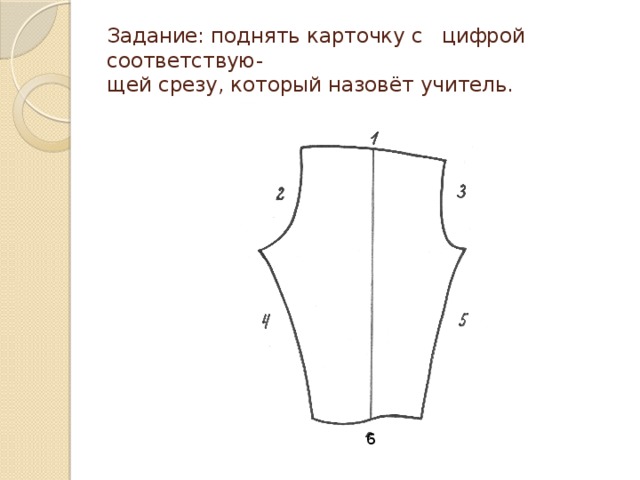  ___ средний срез ___ верхний срез ___   ___ шаговой срез ___ срез сидения ___ нижний срез18. Соотнесите название мерки с условным обозначением:1. Оп                                                           Обхват бедер2. Об                                                           Полуобхват груди3. Ст                                                            Обхват плеча4. Сг                                                            Полуобхват талии19. Соотнеси линии вытачек с названием: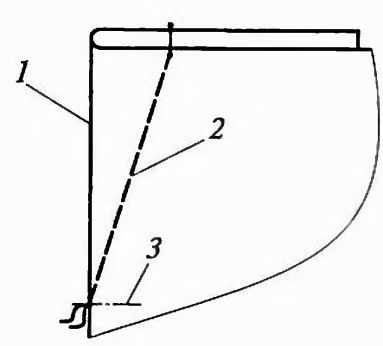  ___ середина ___ линия, ограничивающая длину вытачки ___ боковая сторона20. Соотнеси виды стачных швов с названием: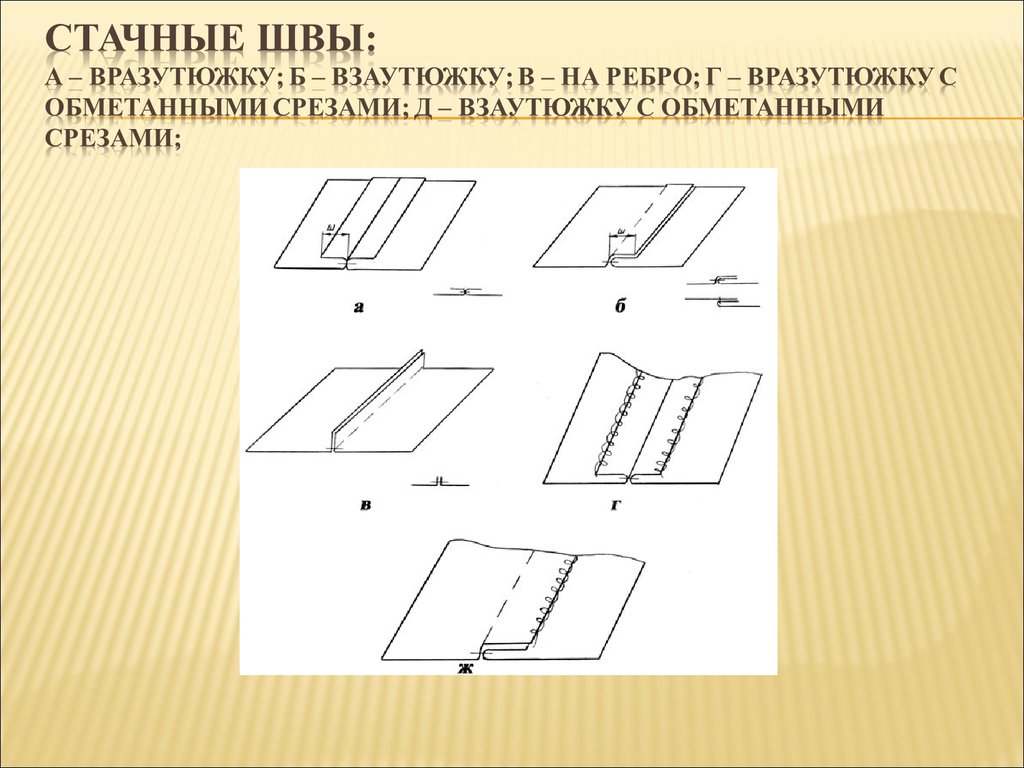    ___ стачной в разутюжка   ___ взаутюжку с обметанными срезами   ___ стачной взаутюжку   ___ стачной на реброЗадание 3: Допиши определения.21. Ситец, бязь, сатин-ткани, из волокон_____________________________________22. Мерка ДТП обозначает__________________________________________________23. ВТО - это________________________________________________________________________________________________________________________________________24. Рюша - это____________________________________________________________________________________________________________________________________25. Обтачать - это ________________________________________________________  __________________________________________________________________________Вопросы тестовых заданий для проведения теоретического тура Конкурса по виду профессиональной и трудовой деятельности «Швейное дело»8 классII вариантЗадание 1: выбери один правильный вариант ответа.1. Какое свойство   ткани относятся к гигиеническим?а) прочность                             б) осыпаемость                                    в) пылеемкость2. Процесс получения ткани из ниток путём переплетения называется:а) прядениемб) ткачествомв) отделкой3. Какой строчкой можно обработать срез низа в юбке?а) зигзагообразнойб) ручнойв) тесьмой4. Перевод выкройки на ткань осуществляют при помощи:а) косых стежков                   б) копировальных стежковв) крестообразных стежков5. Смётывание – это:а) временное соединение мелкой детали с крупной петельными стежкамиб) соединение двух и более деталей, примерно равных по величине, по намеченным линиям стежками временного назначенияв) закрепление подогнутого края детали складок, вытачек, защипов стежками временного назначения6. В каком боку вшивается тесьма «молния» в женской одежде?а) на правом бокуб) на левом бокув) сзади7. Как выкраивают деталь «волан»?а) фигурными полоскамиб) прямыми полоскамив) по кругу8. К какой группе относится стачной шов?а) к краевойб) к соединительнойв) к отделочной9. Фигурную горловину пижамной сорочки можно обработать:а) швом в подгибку с закрытым срезомб) косой обтачкойв) подкройной обтачкой10. Одежда по назначению классифицируется на:а) женскую, мужскую и детскуюб) зимнюю, летнюю и демисезоннуюв) домашнюю, рабочую, нарядную, спортивную, форменную, бельевую, и т.д.11. Застёжку используют для отделки (украшения) швейного изделия?а) даб) нетв) не знаю12. «Ночная сорочка» по способу носки – это:а) поясное изделиеб) плечевое изделиев) вид отделки13. Менять иглу, чистить и смазывать электрическую машину нужно:а) только при выключенном мотореб) отключив машину от электросетив) нажав на педаль привода14. Чем занимаются швейные мастерские и ателье?а) массовым производством одеждыб) пошивом одежды по индивидуальным заказамв) пошивом одежды для себя15. Что не относится к правилам раскроя изделий из ткани?а) учёт направления долевой нитиб) учёт воздухопроницаемости тканив) экономичность раскладкиЗадание 2: Найди соответствие.16. Установите  соответствие:1.   Растительные  волокна                                           а - ШЁЛК2.   Синтетические  волокна                                         б – ВИСКОЗА3.   Волокна  животного  происхождения                   в - КАПРОН4.  Искусственные  волокна                                          г – ХЛОПОК                                                                                          д – ШЕРСТЬ                                                                                         е - ЛЁН17.  Найти соответствие между названием линий и обозначением на чертеже: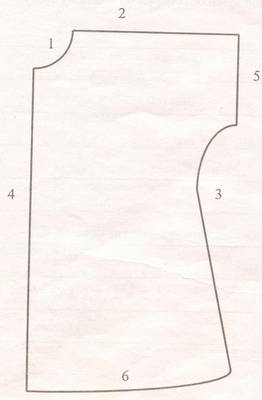  ___ линия середины детали ___ линия горловины ___ линия бока ___ линия плеча ___ линия низа ___ линия низа рукава18. Соотнесите название мерки с условным обозначением:1. Шс                                                           Высота груди2. Вг                                                            Ширина плеча3. Ст                                                            Ширина спины4. Шп                                                          Полуобхват талии19. Соотнеси линии вытачек с названием: ___ середина ___ линия, ограничивающая длину вытачки ___ боковая сторона20. Определите силуэт платьев: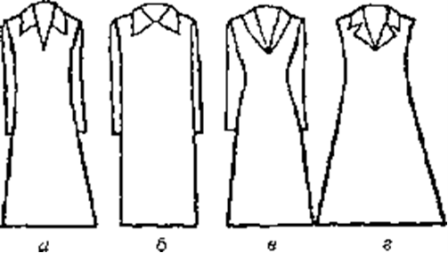 ___ прямой___ прилегающий___ полуприлегающий___ трапецивидныйЗадание 3: Допиши определения.21. Гигроскопичность - это__________________________________________________22. Мерка ДТС обозначает__________________________________________________23. ВТО - это________________________________________________________________________________________________________________________________________24. Обтачка - это____________________________________________________________________________________________________________________________________25. Притачать - это ________________________________________________________  __________________________________________________________________________номинации: «Цветовод»Вопросы тестовых заданийдля проведениятеоретического тура конкурса  по виду профессиональной и трудовой деятельности «Растениеводство»Номинация «ЦветоводствоI вариантДекоративные растения выращивают:А) для красотыБ) для леченияВ) для питания2. Осенью цветут многолетние декоративные растения:А) крокусБ) тюльпанВ) георгины3. Осенью выполняют обрезку:А) однолетниковБ) многолетниковВ) однолетников и многолетников4. Двулетние декоративные растения второго года жизни, осенью, как правило:А) удаляют с участкаБ) обрезаютВ) укрывают5. К однолетним растениям относятся:А) гладиолусыБ) тагетесВ) тюльпаны6. К двулетникам относятся:А) тюльпанБ) астраВ) маргаритка7. Однолетники, как правило, размножают:А) семенамиБ) луковицами-деткамиВ) отводками8. Многолетники, как правило, размножают:А) семенамиБ) вегетативноВ) семенами и вегетативно9. Дерево с декоративными плодами:А) топольБ) рябинаВ) клён10. Кустарник с декоративными плодами:А) снежноягодникБ) сиреньВ) чубушник11. Осенние посадки деревьев и кустарников в Пермском крае:А) до 15 сентябряБ) до 15 октябряВ) до 15 ноября12. Многолетник, не зимующий в грунте:А) лилейникБ) гладиолусВ) георгин13. Многолетник, зимующий в грунте:А) лилейникБ) гладиолусВ) георгин14. Удобрение, наиболее подходящее для осенней подкормкиА) древесная зола Б) аммиачная селитраВ) хлористый калий15. Комнатное растение пеларгония размножается           А) стеблевыми черенками           Б) усами           В) деткамиЧасть ВНайди соответствие:1.Какой инструмент используют для обрезки растений  _____________Подпишите органы растения и части цветка:3.Выберите правильный полив комнатных растений __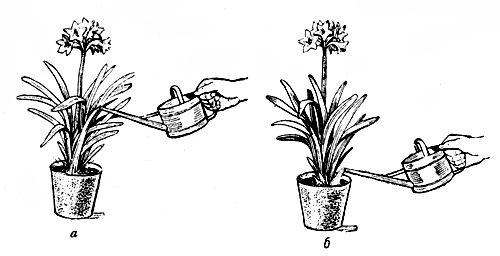 4. Выбери Простые листья  № _________________          Сложные листья   №_____________________1. 2 3. 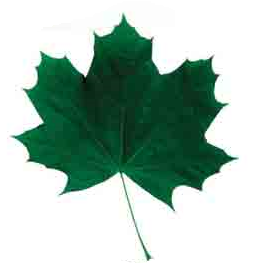 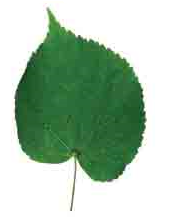 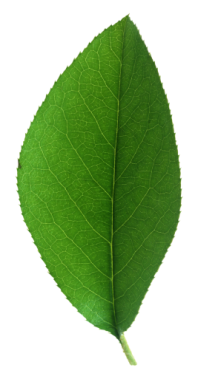 4. 5. 6. 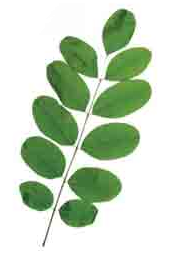 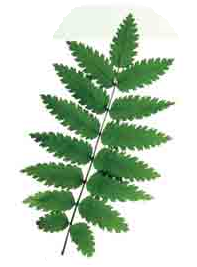 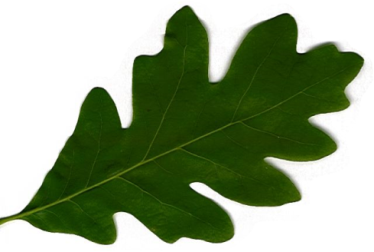 5. Соотнеси корни и названия растения, вычеркни лишнее:Часть СДопиши определение:Культурные растения – это  _____________________________________________________________________________________________________________________Дикорастущие растения – это ______________________________________________________________________________________________________________________Небольшие растения, выращенные из семян, которые после появления 2-5 листочков пересаживают на постоянное место, называют ____________________________________________Почва – это____________________________________________Участок (обычно небольшой по размерам, нередко более высокий по сравнению с соседними участками) в форме геометрической фигуры, круга, овала, реже прямоугольника. Растения сажают так, чтобы они образовывали узор или рисунок. Для оформления используют малые архитектурные формы. Этот участок называется ____________________ .Вопросы тестовых заданийдля проведениятеоретического тура конкурса  по виду профессиональной и трудовой деятельности «Растениеводство»Номинация «ЦветоводствоII вариантУкрашением осеннего сада являются:А) тюльпанБ) астрыВ) ирисы2. Осенью цветут многолетние декоративные растенияА) аквилегия Б ) тюльпаныВ) флоксы3. К многолетним растениям зимующим в группе относитсяА) цинния Б) пионыО) георгины4. К двулетникам осеннего цветения относитсяА) примулаБ) тюльпанВ) незабудка5. Однолетники, как правило, размножаютА) отводкамиБ) семенамиВ) прививкой 6. Многолетники, как правило, размножаютА) семенамиБ) прививкойВ) семенами и вегетативно7. Вегетативные органы георгина, служащие для размноженияА) клубниБ) луковицыВ) корнеклубни8. У однолетников осеньюА) проводят обрезкуБ) проводят утеплениеВ) собирают плоды с семенами9. Кустарник с декоративными плодами А) магонияБ) пузыреплодникВ) спирея10. При посадке декоративных деревьев корневых шейкаА) заглубляетсяБ) остается над поверхностью почвыВ) располагается вровень с поверхностью почва11. Удобрение, наиболее подходящее для осенней подкормкиА) древесная зола Б) аммиачная селитраВ) хлористый калий12. Многолетник, зимующий в грунте А) гладиолус Б) георгин В) люпин  13. Многолетник, не зимующий в грунте   А) гелениум   Б) гладиолус  В) флокс14. Осенью выполняют обрезку  А) настурция  Б) нарциссов  В) пионов15. Комнатное растение бегония размножается…  А) стеблевыми черенками  Б) усами  В) деткамиЧасть ВНайди соответствие:Подпишите органы растения и части цветка:2. Соотнеси растения по продолжительности жизни-однолетние №__________________________________-двулетние №___________________________________-многолетние №_________________________________А        Б        В          Г 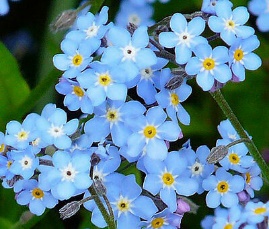 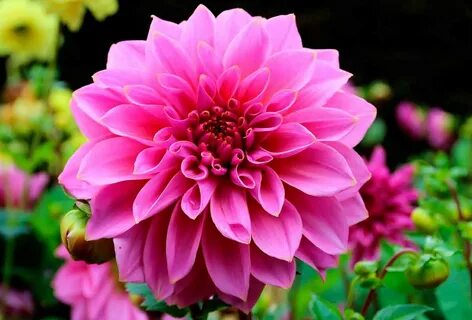 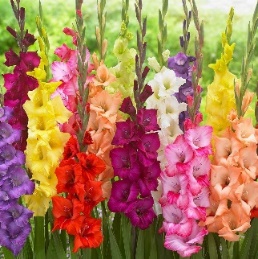 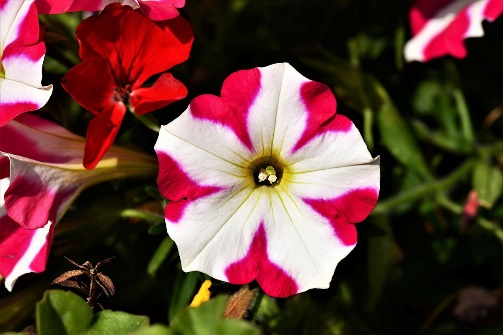   Д              Е   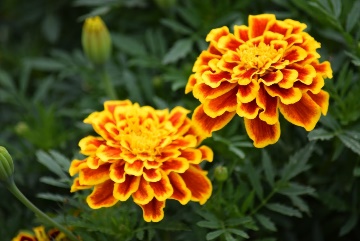 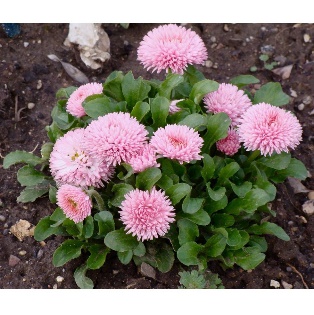 3.Выберите из представленных картинок кустарник____________4. Подпиши правила ухода за комнатными растениями5. Соотнеси название комнатного растения с картинкойЧасть СДопиши определение:Культурные растения – это  _____________________________________________________________________________________________________________________Дикорастущие растения – это ______________________________________________________________________________________________________________________Небольшие растения, выращенные из семян, которые после появления 2-5 листочков пересаживают на постоянное место, называют ____________________________________________Часть цветника, посадки цветочных растений узкой полоской по краям клумб, рабаток, газонов, аллей. Придаёт оформлению цветника законченный вид- это _________________.Кустарник –это растение, у которого _________________________________________________________Номинация: «Столяр»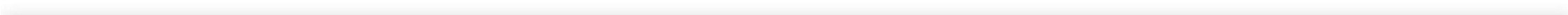 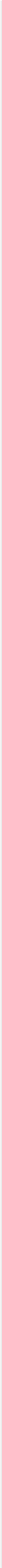 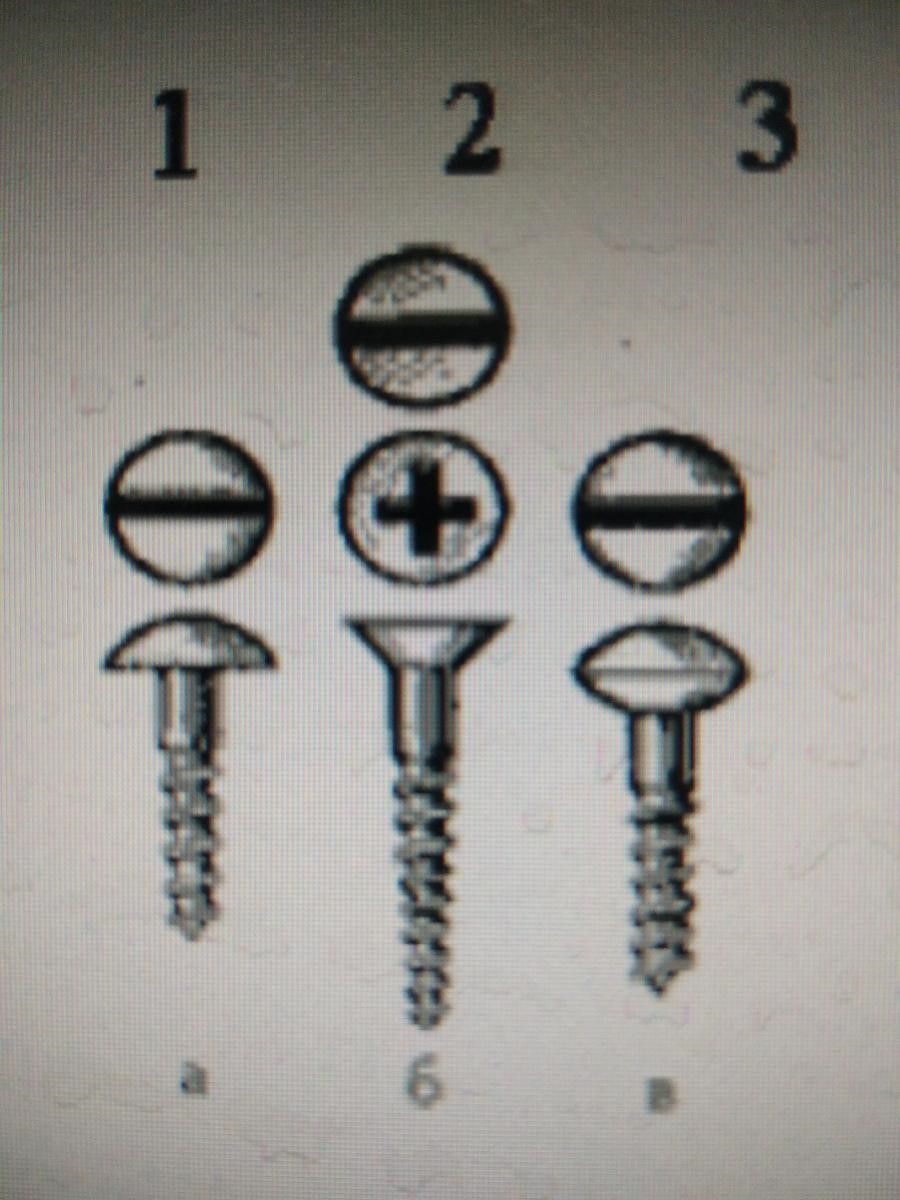 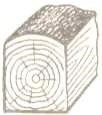 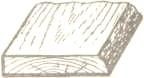 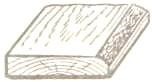 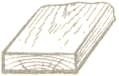 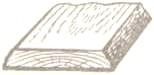 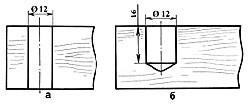 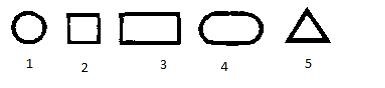 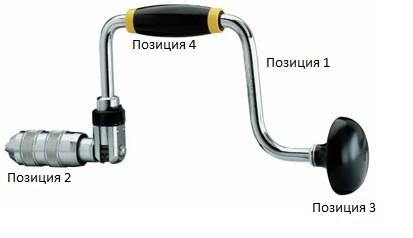 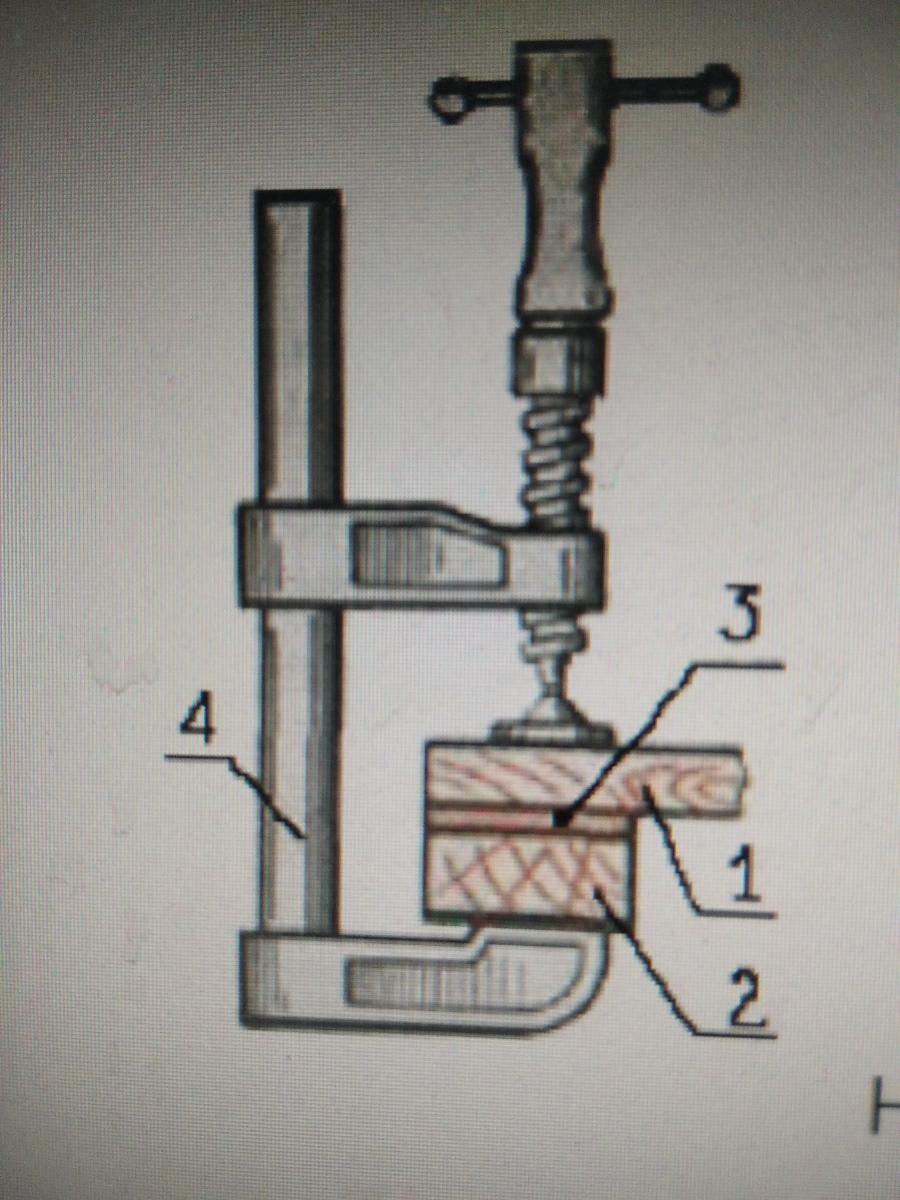 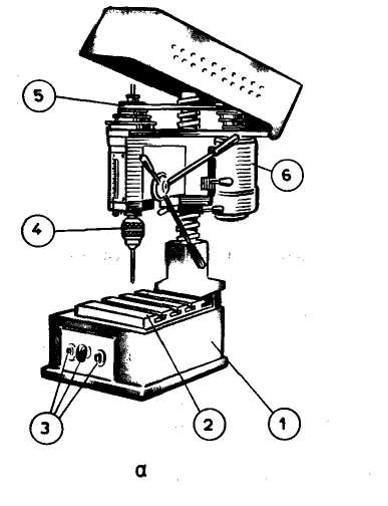 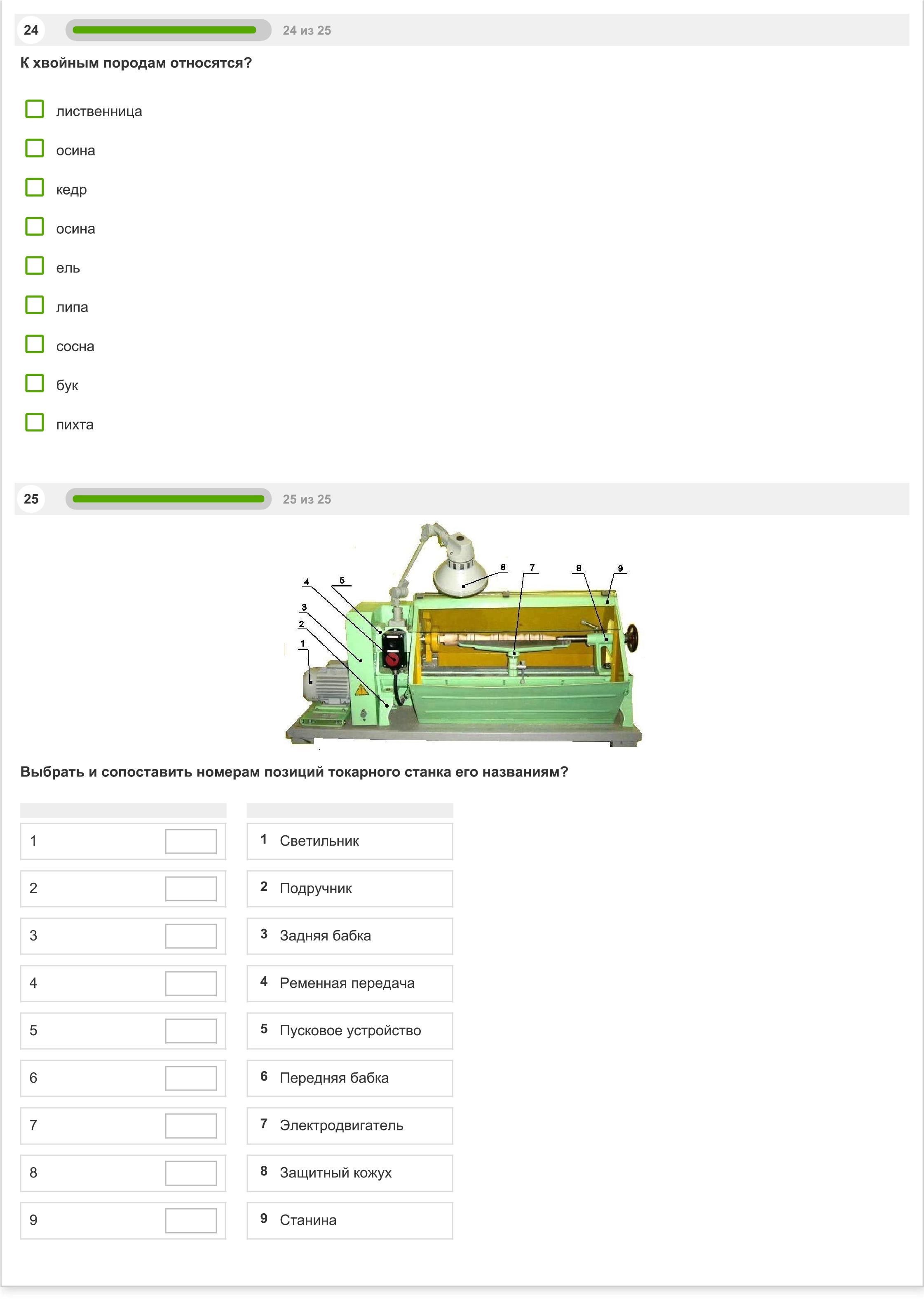 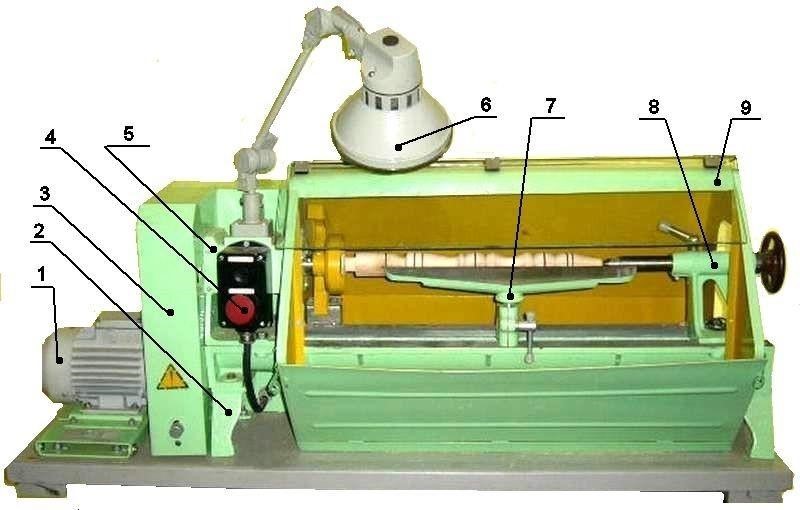 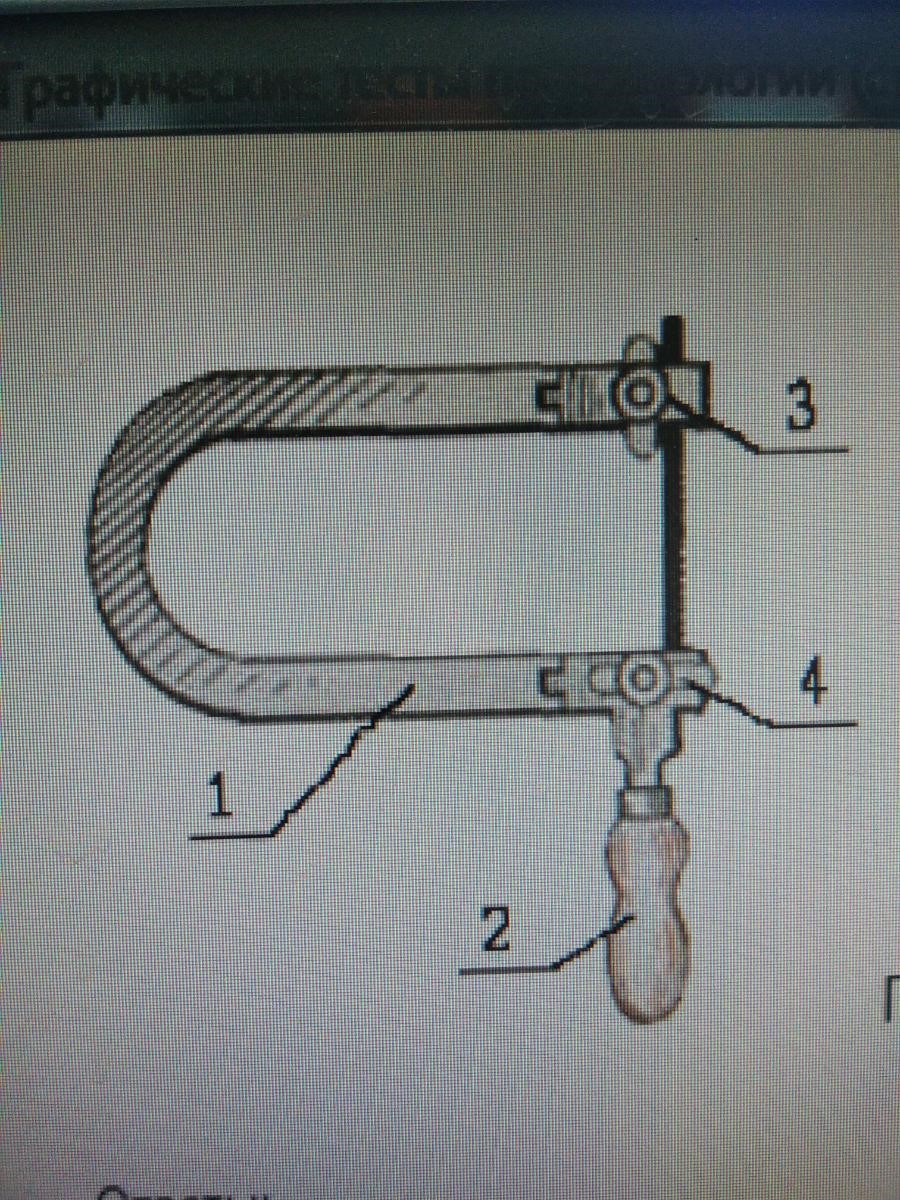 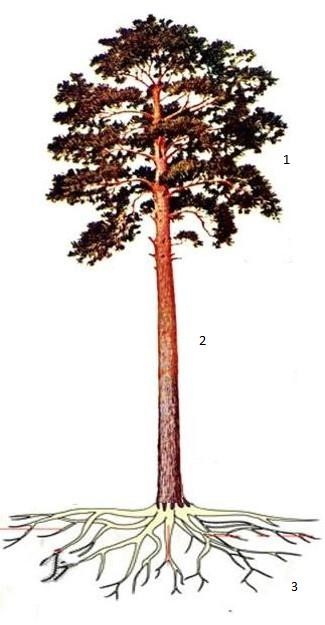 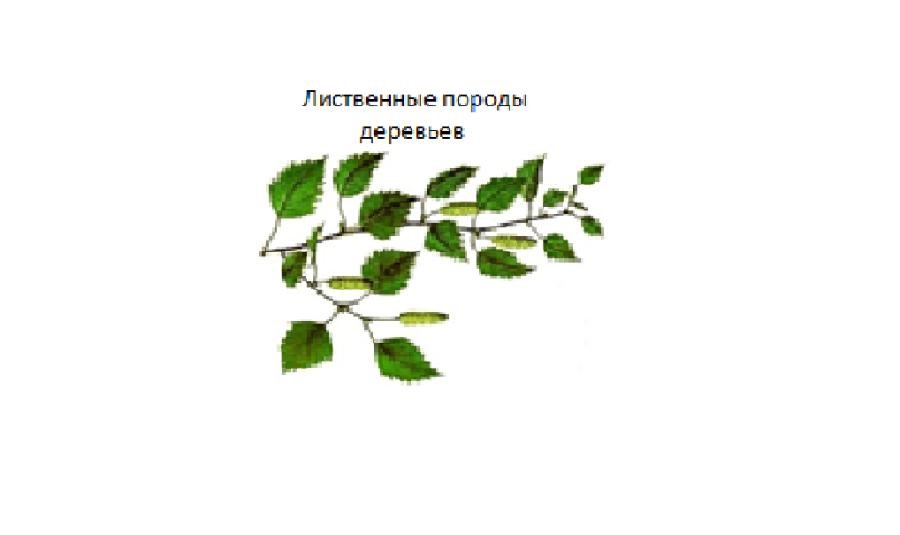 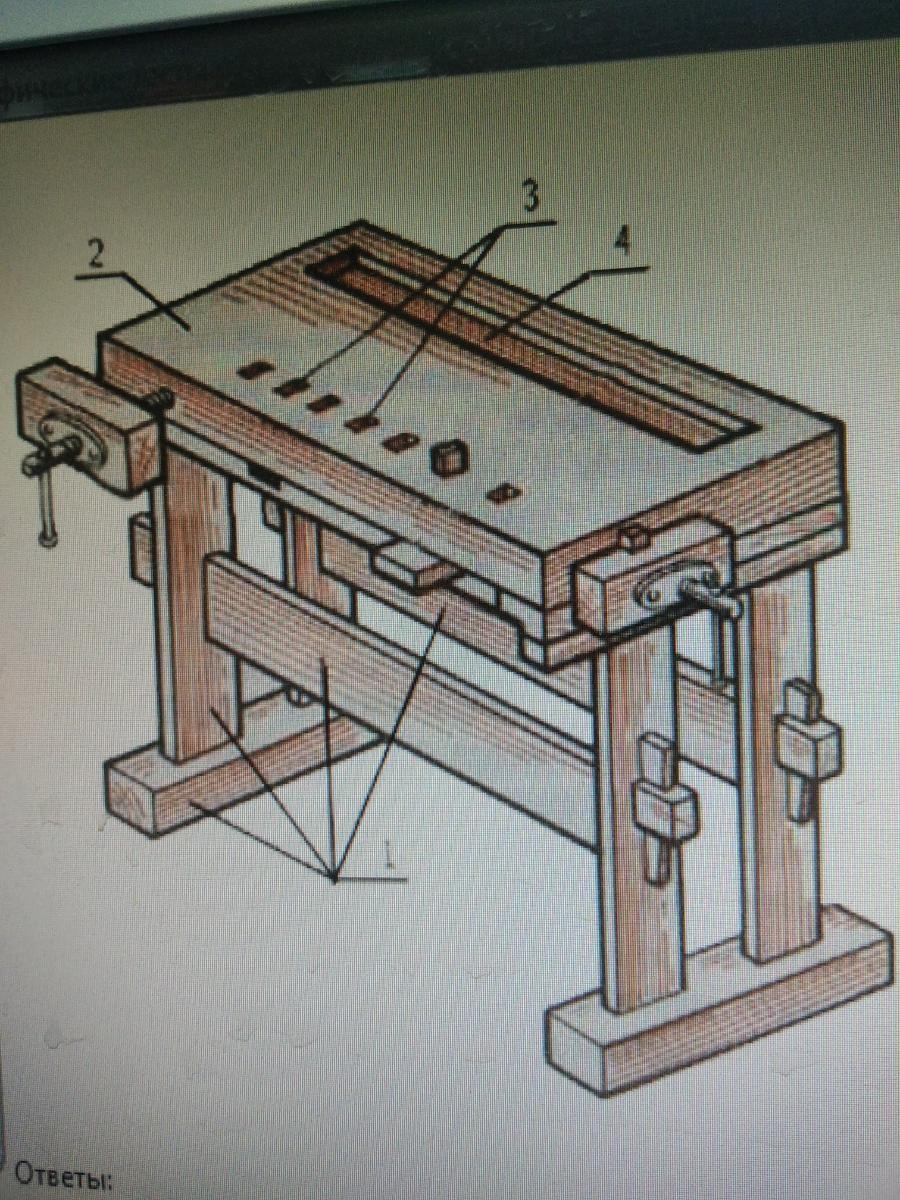 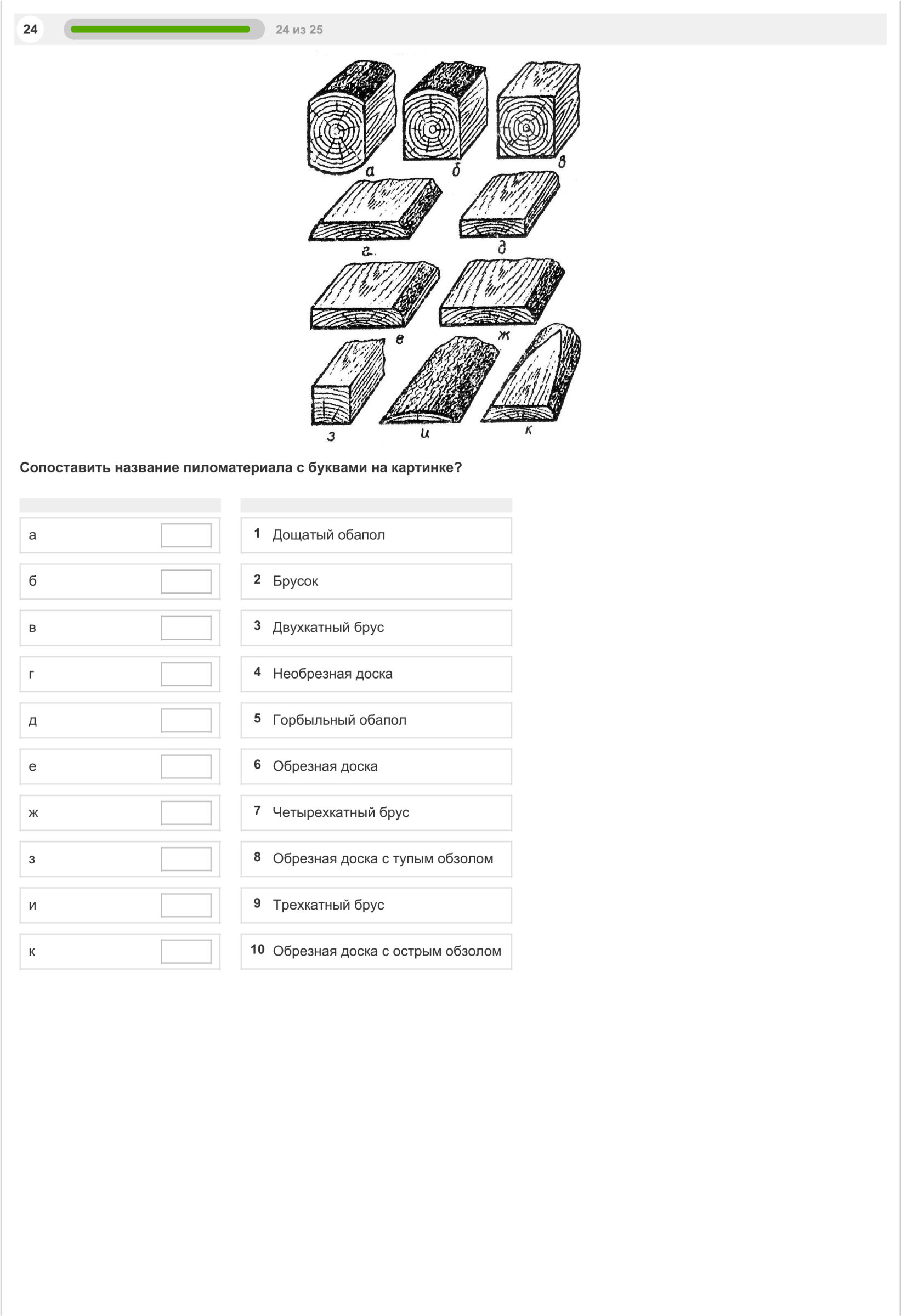 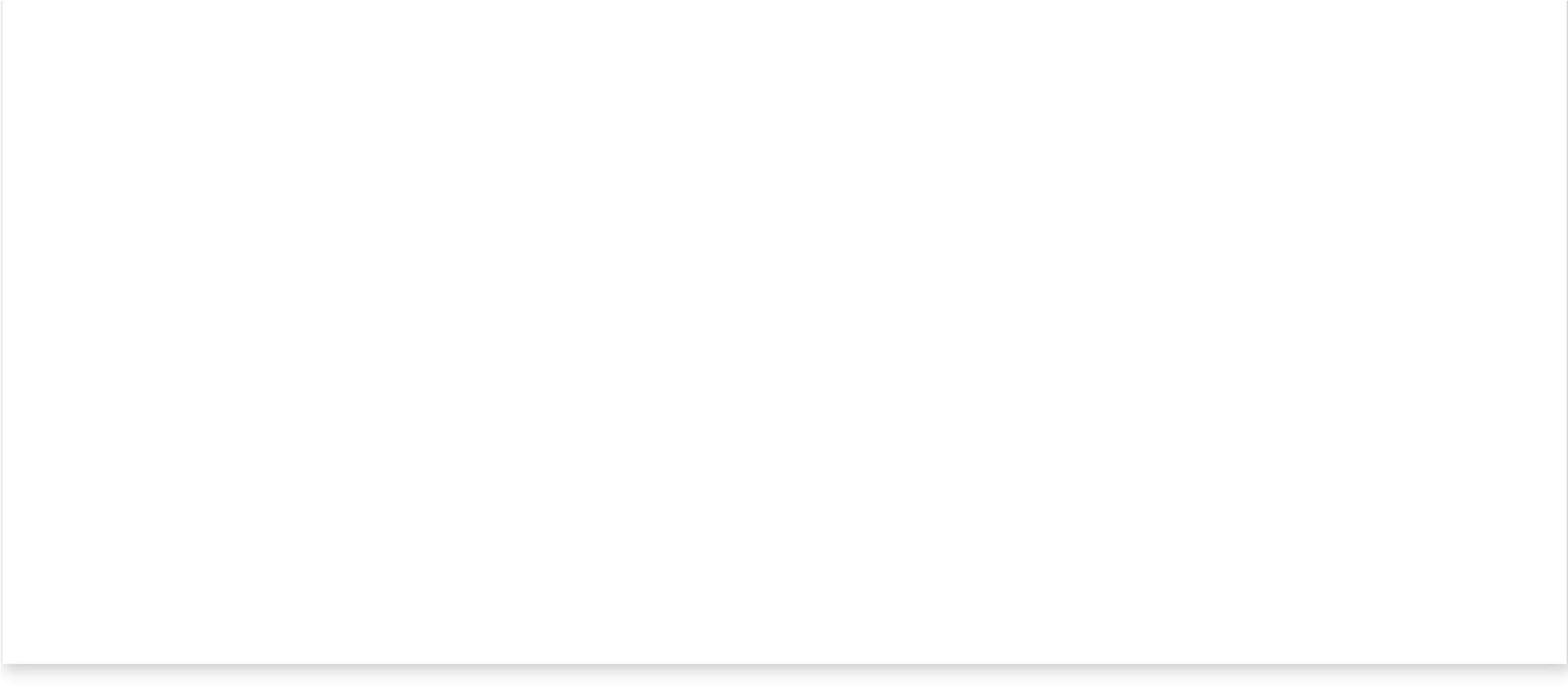 Номинация: «Переплетчик»Вариант 1.Выбери правильный ответ 1. Специалист по переплётным работамА) картонажникБ) переплётчикВ) печатник2. Книжный блок и переплётная крышка соединяются между собойА) выклейкойБ) форзацамиВ) бинтом3. Сверху и снизу корешок блока украшаетсяА) ляссеБ) капталомВ) аппликацией4.Плоскость, противоположная корешку А) передний обрез блока Б) верхний обрез блока В) нижний обрез блока 5. Прикрепленная к корешку блока ленточка, исполняющая роль закладкиА) слизураБ) ляссеВ) каптал6. Для изготовления сторонок переплётной крышки используютА) писчую бумагуБ) переплётный картонВ) оберточную бумагу7. Виды работ в переплётном цехеА) книги упаковывают, отправляют на склад готовой продукции, оттуда развозят по назначениюБ) печатают листы будущей книгиВ) сшивают книжные блоки на ниткошвейных машинах, проклеивают блоки по корешку на блокозаклеечных машинах, просушивают блоки, обрезают блоки с трёх сторон на трёхножевых машинах, вставляют блоки в переплётные крышки.8. Вид работы картонорубильного станкаА) нарезка заготовок из картонаБ) шитьё проволокой «втачку»В) шитьё проволокой «внакидку»9. Виды работ на резаке сабельного типаА) шитьё скобамиБ) шитьё ниткамиВ) нарезка бумаги и картона10.Приклеивание форзацев, вклеек или иллюстрацийА) фальцовкаБ) листоподклейкаВ) биговка11. Размещение бумаги лесенкой при проклейке кромок нескольких форзацевА) фальцовкаБ) роспускВ) биговка12. Способ отделки переплётной крышки, при котором на материале крышки нагретым штампом получают углублённое изображениеА) печать переплётными краскамиБ) тиснениеВ) оплётка13. Степень соответствия продукции определённым качественным показателямА) качество продукцииБ) количество продукцииВ) стоимость продукции14.Рабочий, сшивающий сброшюрованные листыА) швецВ) верстальщик Б) переплётчик15. Сотрудник типографии, в обязанности которого входит работа с оборудованием, предназначенным для печати полиграфической продукцииА) комплектовщикВ) печатникБ) брошюровщикB- задания на соотнесение :16. Соотноси название и графическое обозначение 1)               2)____________________           3)    --------------------------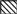 линия сгиба                       место нанесения клея                линия разреза 17. Соотнеси  формы корешков книжного блока 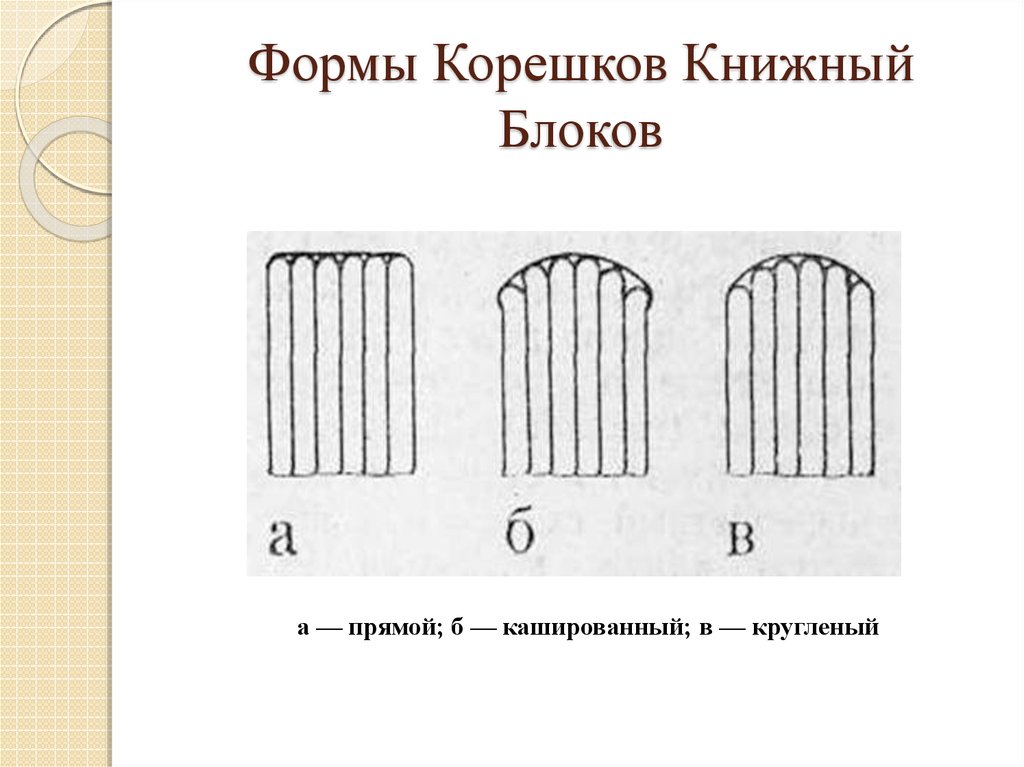 кругленный              прямой                    кашированный18.   Выбери правильный  способ соединения тетрадей   на рисунке           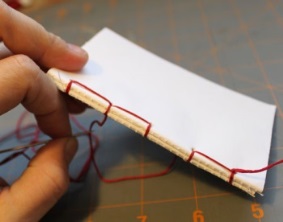        Проволокой              Клеем         Нитками       19. Соотнеси   название обрезки блока                передний               верхний                         нижний 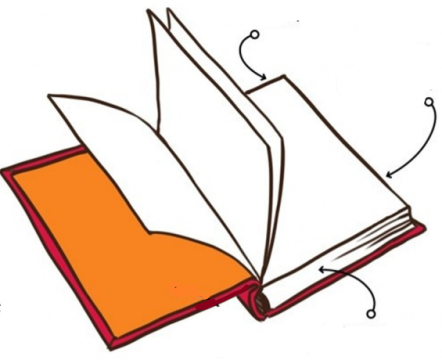 20 Соотнеси стрелками правильный ответ :Допиши определение :21. «Верхняя одежда» книжных блоков – это.................22. Материал из спрессованых растительных волокон. Её используют для различных целей, в том числе для письма, печатания книг и газет, а так же для упаковки  называется  ...............23. Расстояние от первого листа первой тетради до последнего листа последней тетради блока называется....................24. Расстояние от нижнего до верхнего обреза называется................25. Расстояние от корешка до переднего обреза блока называется………. Вариант 2Выбери правильный ответ :1.Основная часть переплета книги, изготовленная из картонных сторонок, оклеенных покровным материаломА) переплётная крышкаБ) книжный блокВ) форзац 2. Листы, подобранные по порядку, сшитые или склеенные и подготовленные к вставке в переплетную крышку или обложкуА) блокнотБ) книжный блокВ) книга3.Изделие, которое предназначено для хранения тетрадей, различных документов или бумагА) общая тетрадьБ) альбомВ) папка4.Основной материал в переплётном деле, применяется для изготовления блоков, форзацев, оклейки картонных сторонокА) техническая тканьБ) бумагаВ) картон5. Предприятия, которые занимаются производством печатной продукцииА) Химическая промышленностьБ) Полиграфическая промышленностьВ) Деревообрабатывающая промышленность6.Машина для шитья блоков втачку или накидкуА) бумагорезальная машинаБ) проволокошвейная машинаВ) блокозаклеечная машина7. Виды работы картонорубильного станкаА) продавливание на обложках линий сгибовБ) отделка переплётных крышек тиснениемВ) нарезка заготовок из картона8. Процесс складывания листов в тетрадиА) рицовкаБ) комплектовкаВ) фальцовка9. Переплетная крышка, которая покрыта не цельным куском  покровного переплётного материала, а тремя кускамиА) цельнокрытая  переплётная крышка Б) составная переплётная крышкаВ) обложка 10. Соглашение между работником и работодателем, которое устанавливает их взаимные права и обязанностиА) трудовой договорБ) инструкция В) наряд11. Оператор фальцевальной машиныА) комплектовщикБ) фальцовщикВ) брошюровщик12. Сотрудник типографии, который проверяет тексты и исправляет допущенные ошибкиА) корректорБ) верстальщик В) переплётчик13. Виды работы на переплётно-обжимном прессеА) нарезка заготовок из картонаБ) шитьё проволокой «втачку»В) опрессовка блоков, переплётных крышек и готовой продукции14. Выравнивание краев листов бумаги по сторонам для точности их последующей разрезки и фальцовкиА) фальцовкаБ) биговкаВ) сталкивание15. Документ, учитывающий количество сделанной рабочим продукцииА) технологическая карта Б) ярлыкВ) наряд16.Соотнеси  правильное определение:17.Определите каких деталей переплетной крышке отсутствуют и дорисуйте их.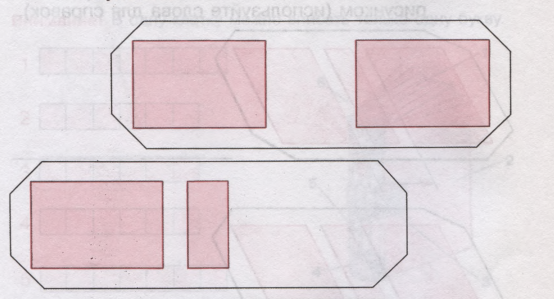 18.Соотнеси определение  для какой операции подготовлено рабочее место  по набору инструментов   под рисунком напиши название операции :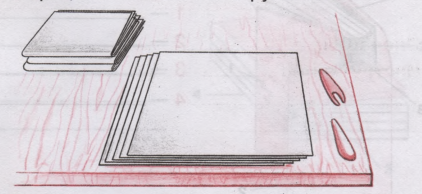 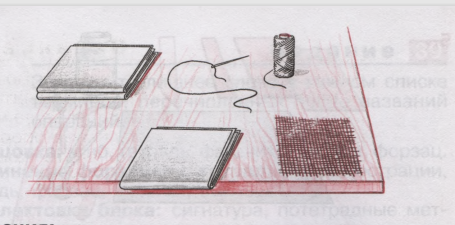                                    шитье                          фальцовка 19.Соотнеси  название элементов книги представлены на картинке.                          Блок                          переплетная крышка 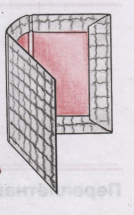 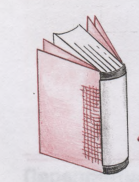 20.Выбери из набора слов только операции и напиши в таблицу : фальцовка , отстав , биговка, перфорация , шитье , блок Допиши предложение : 21.Отставы применяются  в ..........................перелетах22.Расстояние между картонными сторонками в переплетной крышке называется .............................23. Правила шитья блоков нитками вручную:Шитье следует начинать с __________ тетради и заканчивать _________ тетрадью.Прошивать тесьму ниткой ____________.Длина стежков и их расположение должны быть ___________ для всех тетрадей.Нитку при шитье следует тянуть _________ корешка тетради, чтобы не разорвать сгиб тетради.Не допускать ___________ стежков нитки.Около верхнего и нижнего обрезов тетрадей необходимо выполнять _________, чтобы плотно притянуть тетради.24. Лист плотной бумаги, сложенный пополам  это   …………….25  Издание, состоящее из каптала, корешка, титула, форзаца, блока, переплётной крышки, называется…………………….Приложение 3номинации: «Швея»Критерии оценивания сформированности умений и навыков при пошиве мешка для сменной обуви8 класс2 балла получает участник, который: может самостоятельно применять полученные знания и навыки на практике; умеет самостоятельно пользоваться технологическими и инструкционными картами; умеет пользоваться ручным инвентарем (лопата, грабли) инструментами и приспособлениями; правильно организует своё рабочее место; выполняет правила техники безопасности и соблюдает санитарно-гигиенические требования.1,5   балла получает участник, который: может применять полученные знания и навыки на практике; в основном умеет пользоваться технологическими и инструкционными картами, возможно единичное обращение к педагогу за разъяснением. умеет пользоваться инструментами и приспособлениями; правильно организует своё рабочее место; выполняет правила техники безопасности и соблюдает санитарно-гигиенические требования.1 балл получает участник, который: испытывает незначительные трудности в применении полученных знаний и навыков на практике; испытывает незначительные трудности в использовании технологических и инструкционных карт, к помощи педагога обращается редко; допускает незначительные ошибки в использовании инструментов и приспособлений; имеются незначительные нарушения в организации рабочего места-       -    выполняет правила техники безопасности и незначительно нарушает соблюдение санитарно-гигиенических требований.0,5 - 0 баллов получает участник, который: испытывает трудности в применении полученных знаний и навыков на практике; затрудняется в использовании технологических и инструкционных карт, требуется постоянная помощь педагога; недостаточно отработан навык владения инструментами и приспособлениями; допускает нарушения в организации рабочего места; выполняет правила техники безопасности и незначительно нарушает соблюдение санитарно-гигиенических требованийКритерии оценивания качества выполнения изделия Критерии оценивания сформированности умений и навыковпри пошиву сумки-шоппер 9 класс2 балла получает участник, который: может самостоятельно применять полученные знания и навыки на практике; умеет самостоятельно пользоваться технологическими и инструкционными картами; умеет пользоваться ручным инвентарем (лопата, грабли) инструментами и приспособлениями; правильно организует своё рабочее место; выполняет правила техники безопасности и соблюдает санитарно-гигиенические требования.1,5   балла получает участник, который: может применять полученные знания и навыки на практике; в основном умеет пользоваться технологическими и инструкционными картами, возможно единичное обращение к педагогу за разъяснением. умеет пользоваться инструментами и приспособлениями; правильно организует своё рабочее место; выполняет правила техники безопасности и соблюдает санитарно-гигиенические требования.1 балл получает участник, который: испытывает незначительные трудности в применении полученных знаний и навыков на практике; испытывает незначительные трудности в использовании технологических и инструкционных карт, к помощи педагога обращается редко; допускает незначительные ошибки в использовании инструментов и приспособлений; имеются незначительные нарушения в организации рабочего места-       -    выполняет правила техники безопасности и незначительно нарушает соблюдение санитарно-гигиенических требований.0,5 - 0 баллов получает участник, который: испытывает трудности в применении полученных знаний и навыков на практике; затрудняется в использовании технологических и инструкционных карт, требуется постоянная помощь педагога; недостаточно отработан навык владения инструментами и приспособлениями; допускает нарушения в организации рабочего места; выполняет правила техники безопасности и незначительно нарушает соблюдение санитарно-гигиенических требованийКритерии оценивания качества выполнения изделия номинации: «Цветовод»Требования к выполнению заданий практического этапа конкурса по трудовому обучению среди обучающихся с  умственной  отсталостью  старших классов общеобразовательных  организацийпо виду профессиональной и трудовой деятельности «Растениеводство»(номинация «Цветоводство»)Наименование контрольного задания и его описание. «Размножение декоративных древесно-кустарниковых растений одревесневшими черенками»1.	Оценка практического заданияВыполнение практического задания оценивается максимально - 20 баллов, с учётом выполнения задания в установленное время с соблюдением технологии и всех условий конкурса. Уровень умений и практического опыта, точность и быстрота выполнения практического задания оцениваются жюри конкурса.2. Выполнение практического заданияВ процессе работы необходимо выполнить:1.	Практическое задание № 1«Подготовка грунта для черенкования».Время на выполнение задания – 10 мин.Цель работы: подготовка грунта, обеспечивающего успешное укоренение черенков, обладающего свойствами влаго- и воздухоемкости.Содержание задания:1.Подготовка почвенной смеси: используя мерную емкость (0,5 литра) насыпать в контейнер                 -2 части верхового торфа                -1 часть  речного песка                -1 часть агроперлита 2.Тщательно перемешать грунт.3. Наполнить стаканы грунтом, слегка уплотнив его.4. Убрать рабочее место.5. Поместить табличку с номером участника и сообщить жюри.2. Практическое задание № 2 «Черенкование туи западной».Время на выполнение задания – 20 мин.Цель работы: нарезка черенков и подготовка их к посадке.Содержание задания:1.	Протереть рабочие поверхности секатора и канцелярского ножа гигиенической салфеткой.2. С побега туи западной резким движением отломить боковые побеги. На конце должен остаться небольшой кусочек коры – «пяточка».3. «Пятку» укоротить до 0,5 см.4. Удалить нижние веточки на высоту 4 см..5. Обрезать лишнюю зелень, придав кроне форму треугольника.6. Погрузить черенки в емкость с раствором стимулятора укоренения.6.	Убрать за собой рабочее место.7.	Установить табличку с номером участника после окончания работы и сообщить членам жюри о выполнении задания.3.Практическое задание № 3 «Черенкование гортензии метельчатой «Фантом» и подготовка их к зимнему хранению».Время на выполнение задания – 30 мин.Цель работы: подготовка черенков гортензии метельчатой к посадке в феврале.Содержание задания:1. Протереть рабочие поверхности секатора и канцелярского ножа гигиенической салфеткой.2. Срезать часть побега гортензии метельчатой, толщиной менее 0,5см.3. Из оставшейся части побегов гортензии метельчатой, нарезать черенки с двумя узлами, выполняя нижний срез косо, на 1.5см ниже узла, верхний срез прямо на 1 см выше узла.4. Верхние срезы покрыть специальным лак-бальзамом.5. Черенки поставить в воду косым срезом вниз, промокнуть влажной салфеткой, по одному обработать порошком активированного угля.6. Положить перед собой кусок изолона, поверх него, салфетку агротекстиля, совместив верхние края, вдоль верхнего края разложить мох сфагнум так, чтобы ширина полосы сфагнума была на 2 см больше длины черенков.7. Разложить черенки гортензии на слой мха на расстоянии 2-3см друг от друга, , ниже на 1 см от верхнего края салфетки.8. Согнуть салфетку пополам вдоль, прикрыв черенки.9. Свернуть рулон, закрепить резинкой, поместить в полиэтиленовый пакет.10. Подписать карандашом этикетку указав вид, сорт, дату черенкования, поместить этикетку в пакет. Пакет завязать. Поместить в контейнер.11. Убрать за собой рабочее место.4.	Практическое задание № 4«Посадка черенков туи западной».Время на выполнение задания – 10 мин.Цель работы: Посадка черенков туи западной.1. Деревянным колышком сделать по 1 лунке в центре каждого стакана.2. Достать черенки туи из раствора на бумажную салфетку.3. Обработать нижнюю часть черенка порошком активированного угля.4. Посадить черенки в лунки, заглубляя очищенную часть черенка.5. Слегка прижать почву с черенком.6. Подписать карандашом этикетку указав вид, сорт, дату черенкования, поместить этикетку в один из стаканов.7. Поместить стаканы с черенками в контейнер, закрыть крышкой.8. Прибрать рабочее место.Во время прохождения конкурса участникам запрещается пользоваться средствами связи, электронными и бумажными носителями информации, не предусмотренными организаторами конкурса.3.   Оборудование, приспособления, инструмент 		Расходные материалыОборудование и приспособления индивидуального пользования)                             4. Критерии оценивания выполнения практической работы по виду профессиональной и трудовой деятельности «Растениеводство»(НОМИНАЦИЯ: ЦВЕТОВОД)При выставлении оценок за выполнение практической работы учитывается полнота знаний, уровень сознательности их освоения, умения применять полученные знания и навыки на практике, уровень сформированности мыслительных операций и способов умственной деятельности, умение организовать рабочее место, отношение к работе, понимание и выполнение инструкции, соблюдение правил техники безопасности и санитарно-гигиенических требований; качество и аккуратность выполнения практической работы.Итоговая оценка складывается из суммы оценок по таблице 1Таблица 1. Критерии оценивания сформированности умений и навыков2 балла получает участник, который: может самостоятельно применять полученные знания и навыки на практике; умеет самостоятельно пользоваться технологическими и инструкционными картами; умеет пользоваться ручным инвентарем, инструментами и приспособлениями; правильно организует своё рабочее место; выполняет правила техники безопасности и соблюдает санитарногигиенические требования.балла получает участник, который: может применять полученные знания и навыки на практике; в основном умеет пользоваться технологическими и инструкционными картами, возможно единичное обращение к педагогу за разъяснением. умеет пользоваться инструментами и приспособлениями; правильно организует своё рабочее место; выполняет правила техники безопасности и соблюдает санитарногигиенические требования.1 балл получает участник, который: испытывает незначительные трудности в применении полученных знаний и навыков на практике; испытывает незначительные трудности в использовании технологических и инструкционных карт, к помощи педагога обращается редко; допускает незначительные ошибки в использовании инструментов и приспособлений; имеются незначительные нарушения в организации рабочего места-       -    выполняет правила техники безопасности и незначительно нарушает соблюдение санитарно-гигиенических требований.0,5 - 0 баллов получает участник, который: испытывает трудности в применении полученных знаний и навыков на практике; затрудняется в использовании технологических и инструкционных карт, требуется постоянная помощь педагога; недостаточно отработан навык владения инструментами и приспособлениями; допускает нарушения в организации рабочего места; выполняет правила техники безопасности и незначительно нарушает соблюдение санитарно-гигиенических требований.Номинация: «Столяр»Критерии к выполнению заданий практического тураКраевого конкурса «Лучший по профессии» по виду профессиональной и трудовой деятельности «Столярное дело» номинация (Столяр)8 классКритерии оценивания сформированности умений и навыков 2 балла получает участник, который: может самостоятельно применять полученные знания и навыки на практике; умеет самостоятельно пользоваться чертежом и технологическими и инструкционными картами; умеет пользоваться инструментами и приспособлениями; Правильно и самостоятельно  организует своё рабочее место; выполняет правила техники безопасности и соблюдает санитарно-гигиенические требования.1,5   балла получает участник, который: может применять полученные знания и навыки на практике; в основном умеет пользоваться технологическими и инструкционными картами, возможно единичное обращение к педагогу за разъяснением. умеет пользоваться инструментами и приспособлениями; правильно организует своё рабочее место; выполняет правила техники безопасности и соблюдает санитарно-гигиенические требования.1 балл получает участник, который: испытывает незначительные трудности в применении полученных знаний и навыков на практике; испытывает незначительные трудности в использовании технологических и инструкционных карт, к помощи педагога обращается редко; допускает незначительные ошибки в использовании инструментов и приспособлений; имеются незначительные нарушения в организации рабочего места-       -    выполняет правила техники безопасности и незначительно нарушает соблюдение санитарно-гигиенических требований.0,5 - 0 баллов получает участник, который: испытывает трудности в применении полученных знаний и навыков на практике; затрудняется в использовании технологических и инструкционных карт, требуется постоянная помощь педагога; недостаточно отработан навык владения инструментами и приспособлениями; допускает нарушения в организации рабочего места; выполняет правила техники безопасности и незначительно нарушает соблюдение санитарно-гигиенических требованийКритерии оценивания качества выполнения изделияКритерии к выполнению заданий практического тураКраевого конкурса «Лучший по профессии» по виду профессиональной и трудовой деятельности «Столярное дело» номинация (Столяр)9 классКритерии оценивания сформированности умений и навыков 2 балла получает участник, который: может самостоятельно применять полученные знания и навыки на практике; умеет самостоятельно пользоваться чертежом и технологическими и инструкционными картами; умеет пользоваться инструментами и приспособлениями; Правильно и самостоятельно  организует своё рабочее место; выполняет правила техники безопасности и соблюдает санитарно-гигиенические требования.1,5   балла получает участник, который: может применять полученные знания и навыки на практике; в основном умеет пользоваться технологическими и инструкционными картами, возможно единичное обращение к педагогу за разъяснением. умеет пользоваться инструментами и приспособлениями; правильно организует своё рабочее место; выполняет правила техники безопасности и соблюдает санитарно-гигиенические требования.1 балл получает участник, который: испытывает незначительные трудности в применении полученных знаний и навыков на практике; испытывает незначительные трудности в использовании технологических и инструкционных карт, к помощи педагога обращается редко; допускает незначительные ошибки в использовании инструментов и приспособлений; имеются незначительные нарушения в организации рабочего места-       -    выполняет правила техники безопасности и незначительно нарушает соблюдение санитарно-гигиенических требований.0,5 - 0 баллов получает участник, который: испытывает трудности в применении полученных знаний и навыков на практике; затрудняется в использовании технологических и инструкционных карт, требуется постоянная помощь педагога; недостаточно отработан навык владения инструментами и приспособлениями; допускает нарушения в организации рабочего места; выполняет правила техники безопасности и незначительно нарушает соблюдение санитарно-гигиенических требованийКритерии оценивания качества выполнения изделияНоминация: «Переплетчик»Критерии по виду профессиональной и трудовой деятельности(компетенции конкурсных заданий)« Картонажно-переплетное   дело»Критерии оценивания выполнения практической работыПри выставлении оценок за выполнение практической работы учитывается полнота знаний, уровень сознательности их освоения, умения применять полученные знания и навыки на практике, уровень сформированности мыслительных операций и способов умственной деятельности, умение организовать рабочее место, отношение к работе, понимание и выполнение инструкции, соблюдение правил техники безопасности и санитарно-гигиенических требований; качество и аккуратность выполнения практической работы. Итоговая оценка складывается из суммы оценок по таблице 1: «Критерии оценивания сформированности умений и навыков» и таблице 2: «Критерии оценивания качества выполнения работы». Таблица 1. Критерии оценивания сформированности умений и навыков2 балла получает участник, который: может самостоятельно применять полученные знания и навыки на практике; умеет самостоятельно пользоваться технологическими и инструкционными картами; умеет пользоваться инструментами и приспособлениями; правильно организует своё рабочее место; выполняет правила техники безопасности и соблюдает санитарно-гигиенические требования. 1,5 балла получает участник, который: может применять полученные знания и навыки на практике; в основном умеет пользоваться технологическими и инструкционными картами, возможно единичное обращение к педагогу за разъяснением. умеет пользоваться инструментами и приспособлениями; правильно организует своё рабочее место; выполняет правила техники безопасности и соблюдает санитарно-гигиенические требования. 1 балл получает участник, который: испытывает незначительные трудности в применении полученных знаний и навыков на практике; испытывает незначительные трудности в использовании технологических и инструкционных карт, к помощи педагога обращается редко; допускает незначительные ошибки в использовании инструментов и приспособлений; имеются незначительные нарушения в организации рабочего места; выполняет правила техники безопасности и незначительно нарушает соблюдение санитарно-гигиенических требований. 0,5 баллов получает участник, который: испытывает трудности в применении полученных знаний и навыков на практике; затрудняется в использовании технологических и инструкционных карт, требуется постоянная помощь педагога; недостаточно отработан навык владения инструментами и приспособлениями; допускает нарушения в организации рабочего места; выполняет правила техники безопасности и незначительно нарушает соблюдение санитарно-гигиенических требований. Таблица 2. Критерии оценивания качества выполнения работыФорма сводных протоколов« ПЕРЕПЛЕТНО- КАРТОНАЖНОЕ  ДЕЛО»Председатель жюри _______________ /_____________________/ Члены жюри: _______________ /_____________________/ №п/пНоминация конкурса Наименование образовательного учреждения (эл.почта, телефон)ФИО участника, дата рождения, классФИО педагога (номер телефона)ФИО сопровождающего№п/пФИО педагогаНаименование образовательного учреждения(эл.почта, телефон)Тема мастер-классаОборудованиеА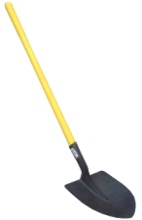 В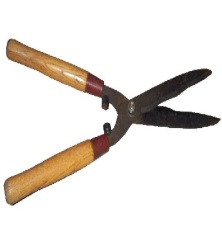 С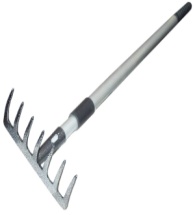 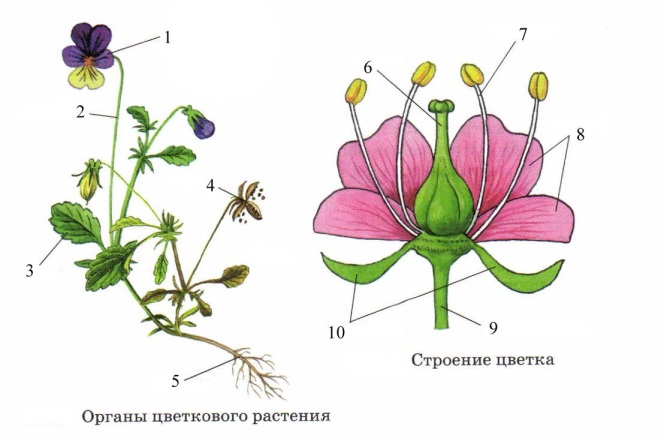 1.2.3.4.5.6.7.8.9.10.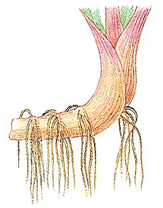 ТюльпанПетуния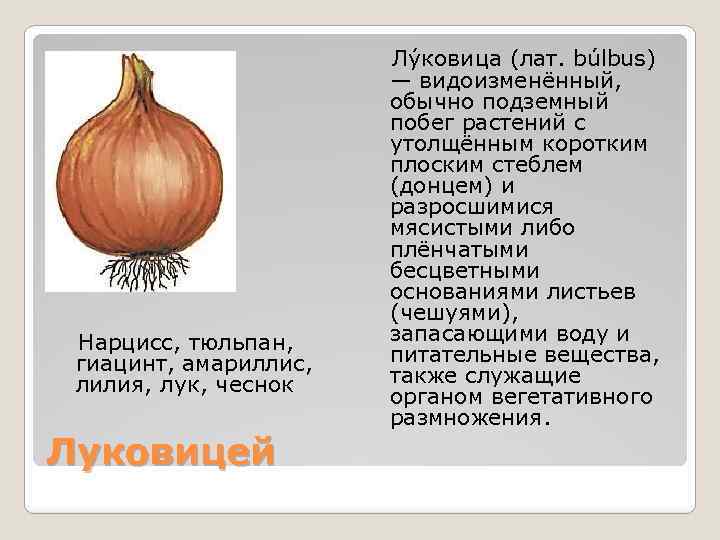 ГеоргинБархатцы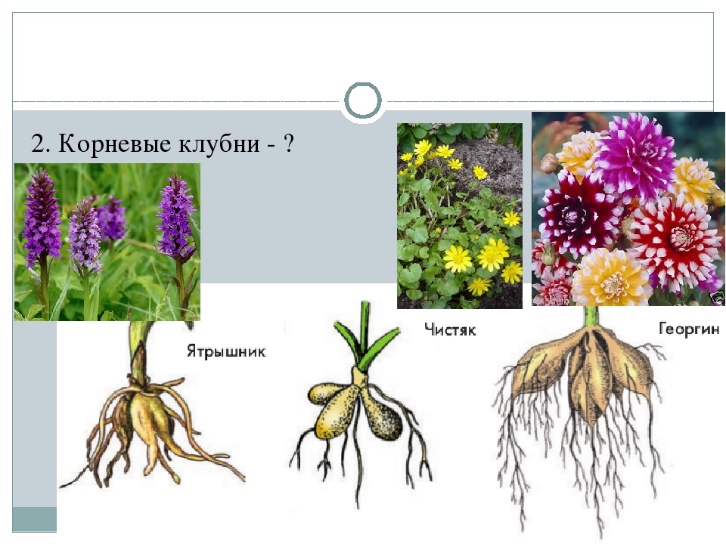 Ландыш1.2.3.4.5.6.7.8.9.10.А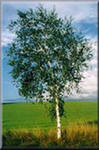 В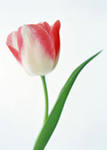 С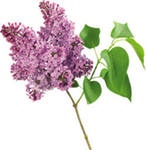 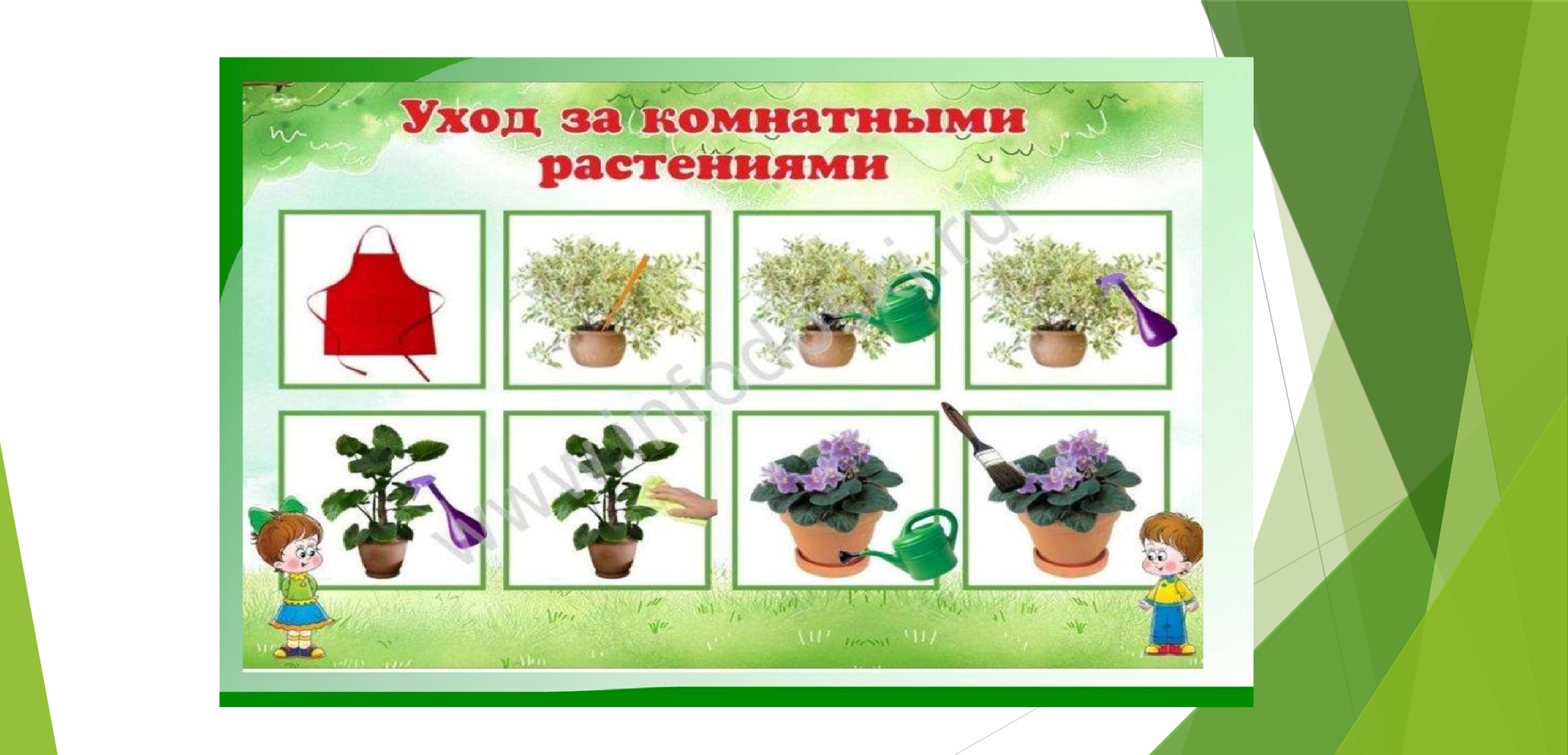 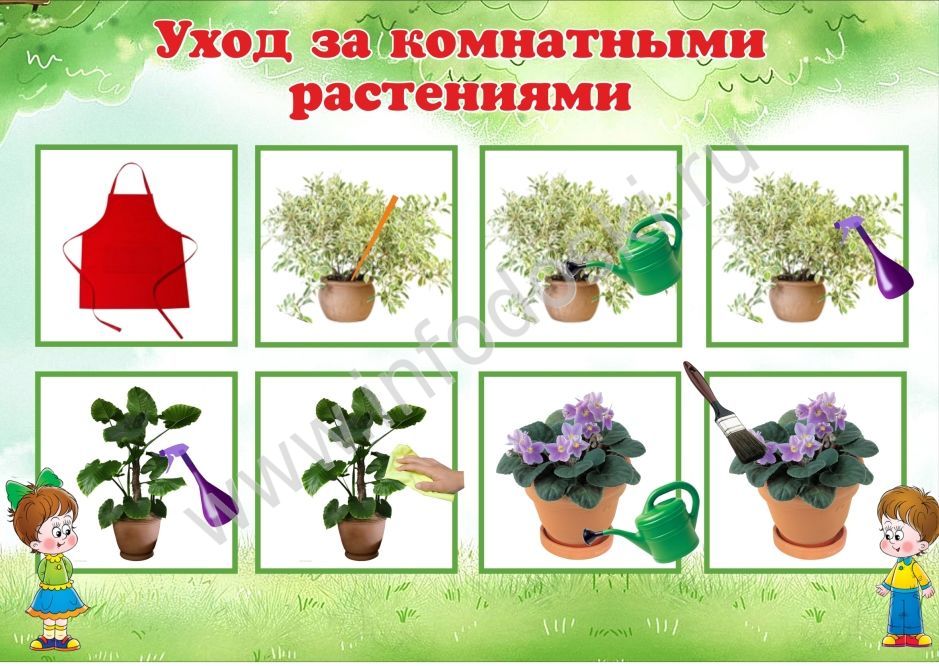 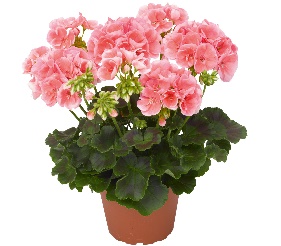 канна 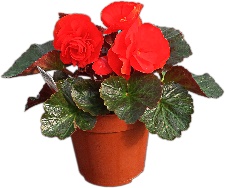 герань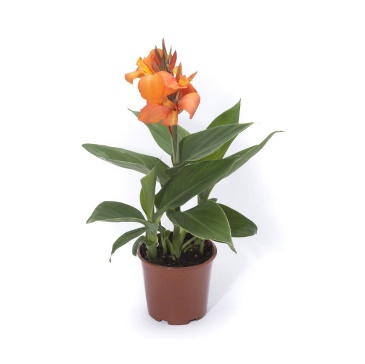 бегонияТестовые задания для Краевого конкурса "Лучший по профессии" 8 класс                         1 вариант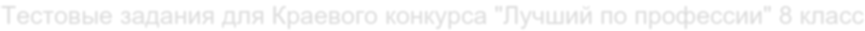 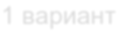 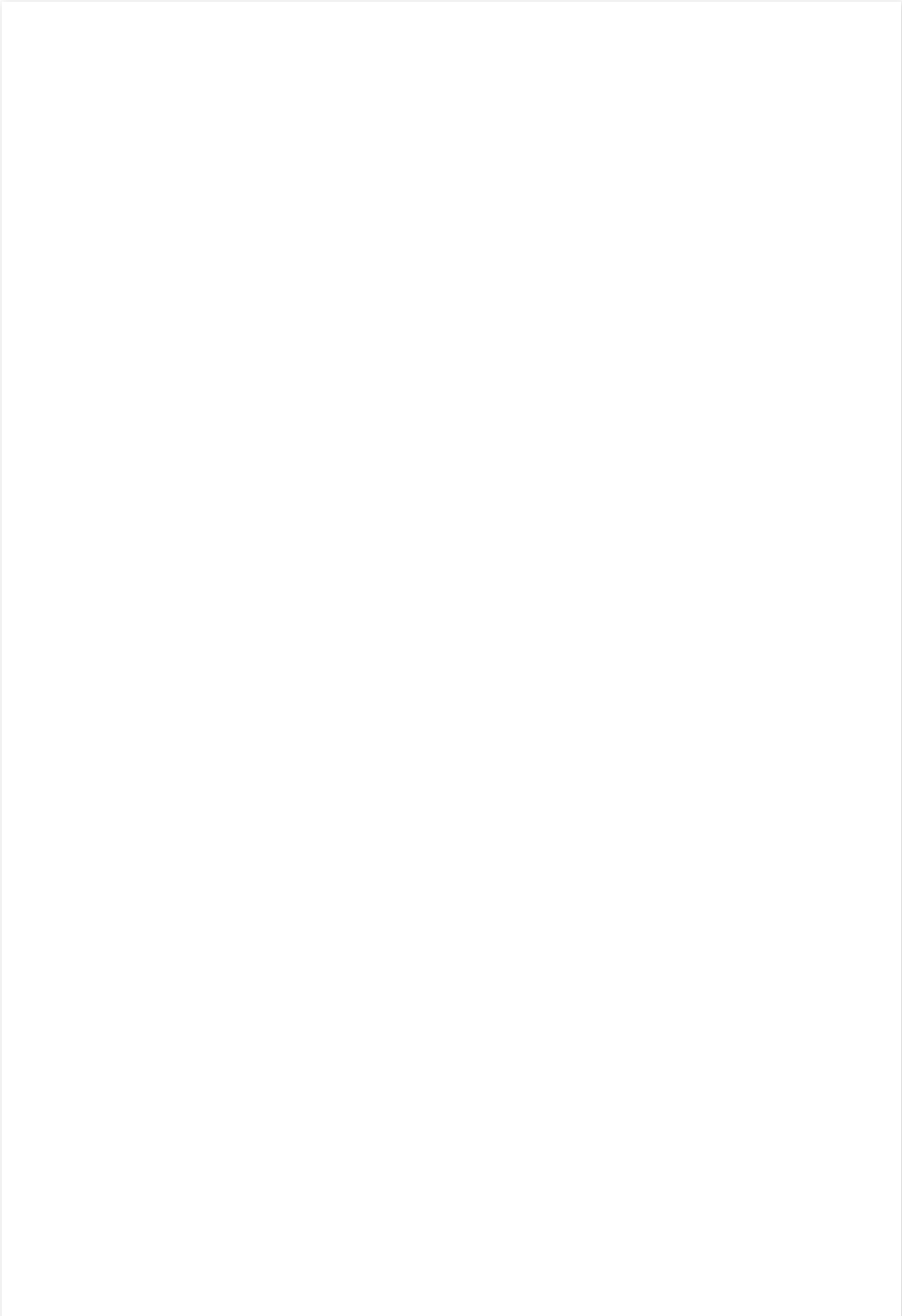 Тестовые задания для Краевого конкурса "Лучший по профессии" 8 класс 2 вариант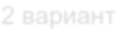 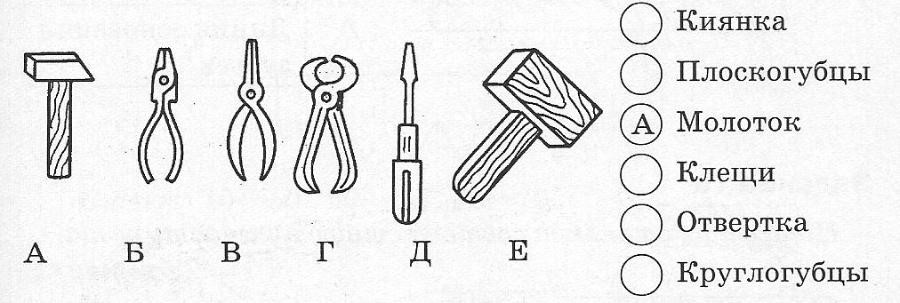 Обложка для крытья внакидку;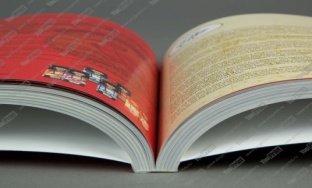 Обложка для обыкновенного крытья;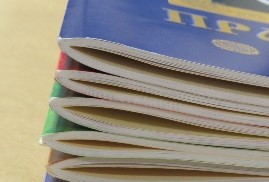 Обложка для крытья вроспуск;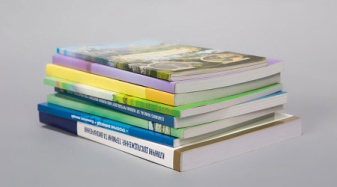 Расстояние между внутренними краями двух картонных сторонок в переплетной крышке         ОтставПолоса бумаги или картона высотой равной высоте сторонок переплетной крышки, которую наклеивают на внутреннюю сторону покровного материала между картонными сторонками .        РасставУсловное расстояние от отстава до картонной сторонки, равное5-6 мм, которое необходимо для того , чтобы переплетная крышка свободно открывалась в книге         Шпация Критерии2 балла1,5 балла1 балл0,5-0баллов1Умение применять полученные знания и навыки на практике2Умение пользоваться технологическими и инструкционными картами3Навыки владения инструментами и приспособлениями4Организация рабочего места5Выполнение правил техники безопасности и соблюдение санитарно-гигиенических требованийМаксимальное количество баллов107,552,5ОперацияКритерииБаллыНорма времени1.Работа выполнена за определенное время – 2часаОт 1 до 2Организация рабочего местаПравильно организованно рабочее местоОт 0,5 до 2 ТБВыполнение правил техники безопасности и соблюдение санитарно-гигиенических требованийОт 0,5 до 2Обработка кулиски (2 детали)1. Ширина кулисок одинаковая по всей длине, равна 6 см.2. Длина кулисок одинаковая, равна 33 см.4. Наличие закрепок в начале и конце строчки5. Влажно-тепловая обработка выполнена качественноОт 1 до 2Соединение основной детали с кулисками.1.Строчки притачивания на всем протяжении ровные и соответствуют ТУ.2. Отделочные строчки от края 2 и 8 мм., ровные и соответствует ТУ3. Наличие закрепок в начале и конце строчки4. Влажно-тепловая обработка выполнена качественноОт 1 до 2Обработка бокового среза (стачной шов на ребро)1.Зигзагообразная строчка на всем протяжении ровная и соответствуют ТУ (1 см)2. Расположение строп соответствует ТУ3. Боковые стороны совпадают4. Влажно-тепловая обработка выполнена качественно.От 1 до 2Вставка шнура1. Длина шнура одинаковая2. Фиксация шнура соответствует ТУОт 1 до 2Окончательная отделка изделия1. Внешний вид изделия соответствует образцу.2. Изделие изготовлено в соответствии с требованиями к обработке отдельных узлов швейных изделий.3. Влажно-тепловая обработка выполнена качественно.От 1 до 2Максимальное количество балловМинимальное количество баллов167Критерии2 балла1,5 балла1 балл0,5-0баллов1Умение применять полученные знания и навыки на практике2Умение пользоваться технологическими и инструкционными картами3Навыки владения инструментами и приспособлениями4Организация рабочего места5Выполнение правил техники безопасности и соблюдение санитарно-гигиенических требованийМаксимальное количество баллов107,552,5ОперацияКритерииБаллыНорма времени1.Работа выполнена за определенное время – 2часаОт 1 до 2Организация рабочего местаПравильно организованно рабочее местоОт 0,5 до 2 ТБВыполнение правил техники безопасности и соблюдение санитарно-гигиенических требованийОт 0,5 до 2Обработка ручек (стачной шов на ребро)1. Ширина ручек одинаковая по всей длине, равна 35 мм.2. Длина ручек одинаковая, равна 78 см3. Отделочная строчка от края 1-2 мм., ровная и соответствует ТУ4. Наличие закрепок в начале и конце строчки5. Влажно-тепловая обработка выполнена качественноОт 1 до 2Обработка боковых срезов (двойной шов)1. Строчки на всем протяжении ровные и соответствуют ТУ.2. Ширина припусков шва одинаковая по всей длине, равна 0,6 мм.3. Наличие закрепок в начале и конце строчки4. Влажно-тепловая обработка выполнена качественноОт 1 до 2Обработка верхнего среза (шов в подгибку с закрытым срезом)1. Края ровно подогнуты и соответствуют ТУ2. Боковые стороны сумки совпадают3. Влажно-тепловая обработка выполнена качественно.От 1 до 2Соединение ручек с основной деталью.1. Расположение ручек соответствует ТУ2. Ручки вшиты аккуратно3. Строчка ровная, ширина от верхнего сгиба до строчки равна 4 см.4. Фиксация ручек соответствует ТУОт 1 до 2Окончательная отделка изделия1. Внешний вид изделия соответствует образцу.2. Изделие изготовлено в соответствии с требованиями к обработке отдельных узлов швейных изделий.3. Влажно-тепловая обработка выполнена качественно.От 1 до 2Максимальное количество балловМинимальное количество баллов167№ п/пНаименование расходных материаловКоличество на 1 конкурсанта1Верховой торф1 литр2Песок0.5 литра3Агроперлит0.5 литра4Лак - бальзам200 мл5Раствор стимулятора корнеобразования100 мл6Салфетка бумажная 2 шт7Уголь активированный2г р8Полиэтиленовый пакет1 шт9Салфетка гигиеническая 2 шт10Изолон1шт11Агротекстиль1шт12Мох сфагнум1литр13Побеги туи западной2 шт14Побеги гортензии метельчатой5 шт15Табличка с номером участника1 шт.№п/пНаименование инструментаКоличество на 1 конкурсанта1Мерная емкость1 шт.2Контейнер для грунта1 шт.3Совок1 шт4Секатор1 шт5Нож канцелярский1 шт6Разделочная доска1 шт7Стаканы для черенков1 шт8Контейнер с крышкой1 шт9Спецодежда (фартук, рабочие перчатки,)1 комплектКритерии2 балла1,5 балла1 балл0,5-0баллов1Умение применять полученные знания и навыки на практике2Умение пользоваться технологическими и инструкционными картами3Навыки владения инструментами и приспособлениями4Организация рабочего места5Выполнение правил техники безопасности и соблюдение санитарно-гигиенических требованийМаксимальное количество баллов107,552,5Критерии2 балла1,5 балла1 балл0,5-0баллов1Умение применять полученные знания и навыки на практике2Умение пользоваться технологическими и инструкционными картами3Навыки владения инструментами и приспособлениями4Организация рабочего места5Выполнение правил техники безопасности и соблюдение санитарно-гигиенических требованийМаксимальное количество баллов107,552,5ОперацияКритерииБаллыНорма времени1.Работа выполнена за определенное время – 2часаОт 1 до 2Организация рабочего места1.Правильно организованно рабочее место2.Уборка рабочего местаОт 0,5 до 1 ПТБ при работеВыполнение правил техники безопасности и соблюдение санитарно-гигиенических требованийОт 0,5 до 1Порядок изготовления и разметки деталей кормушки по чертежу1. Разметка заготовок по чертежу. 2. Пиление заготовок по заданным размерам.4. Обработка заготовок дна кормушки5. Обработка кромок заготовок из фанерыОт 1 до 2Порядок выполнения боковин кормушки по инструкционно-технологической карте1. Разметка заготовки по чертежу 2. Пиление заготовок по заданным размерам.3. Отделка заготовок4. Обработка кромок заготовок из фанерыОт 1 до 2Обработка и подгонка деталей кормушки1. Доработка соединений2. Подгонка деталей, плотность соединений3. Подготовка к сборке на гвоздяхОт 1 до 2Сборка изделия на гвоздях1. Соединение дна кормушки2. Соединение боковин кормушки3. Соединение деталей крыши4. Контроль качества готового изделияОт 1 до 2Окончательная отделка изделия. Окончание итоговой  работы1. Шлифование готового изделия.2.Изделие изготовлено в соответствии с требованиями к обработке и отделке изделий из древесиныОт 1 до 2Примечание:Максимальное количество балловМинимальное количество баллов147Критерии2 балла1,5 балла1 балл0,5-0баллов1Умение применять полученные знания и навыки на практике2Умение пользоваться технологическими и инструкционными картами3Навыки владения инструментами и приспособлениями4Организация рабочего места5Выполнение правил техники безопасности и соблюдение санитарно-гигиенических требованийМаксимальное количество баллов107,552,5ОперацияКритерииБаллыНорма времени1.Работа выполнена за определенное время – 2часаОт 1 до 2Организация рабочего местаПравильно организованно рабочее местоОт 0,5 до 1 ТБВыполнение правил техники безопасности и соблюдение санитарно-гигиенических требованийОт 0,5 до 1Порядок выполнения колодки ярунка по инструкционно-технологической карте1. Разметка заготовки по чертежу. 2. Пиление заготовки по заданным размерам.4.Разметка проушины в колодке согласно чертежу под углом 45 градусов 5. Формирование проушины (запил под углом 45 градусов и долбление)От 1 до 2Порядок выполнения пера ярунка по инструкционно-технологической карте1. Разметка заготовки по чертежу 2. Пиление заготовки по заданным размерам.3. Отделка заготовкиОт 1 до 2Обработка и подгонка деталей при соединении1. Подгонка деталей2. Сборка изделия «насухо»3. Доработка соединения4. Контроль угла соединенияОт 1 до 2Склеивание колодки и пера, контроль угла1. Склеивание деталей ярунка2. Фиксация струбциной3. Контрольная проверка угла 45 градусов4. Выдержка соединения 10 минутОт 1 до 2Окончательная отделка изделия. Окончание итоговой  работы1. Шлифование готового изделия.2.Изделие изготовлено в соответствии с требованиями к обработке и отделке изделий из древесины3. Отделка изделия лакомОт 1 до 2Примечание:Максимальное количество балловМинимальное количество баллов147№Критерии Количество баллов Количество баллов Количество баллов Количество баллов Количество баллов Количество баллов Количество баллов Количество баллов 221,51,5110-0,50-0,51 Умение применять полученные знания  и навыки на практикеУмение применять полученные знания  и навыки на практикеУмение применять полученные знания  и навыки на практикеУмение применять полученные знания  и навыки на практике2 Умение пользоваться технологическими и инструкционными картамиУмение пользоваться технологическими и инструкционными картамиУмение пользоваться технологическими и инструкционными картамиУмение пользоваться технологическими и инструкционными картами3 Навык владения инструментами и приспособлениями.Навык владения инструментами и приспособлениями.Навык владения инструментами и приспособлениями.Навык владения инструментами и приспособлениями.4 Организация рабочего местаОрганизация рабочего местаОрганизация рабочего местаОрганизация рабочего места5 Выполнение правил техники безопасности  и соблюдение санитарно- гигиенических требованийВыполнение правил техники безопасности  и соблюдение санитарно- гигиенических требованийМаксимальное количество баллов Максимальное количество баллов Максимальное количество баллов 107,5 7,5 5 5 2,5 2,5      Операции Критерии Баллы Шитье блока Размеры  блокнота  соответствуют заданнымБлок сшит плотно ,раскрывается плавноПоля при обрезке блока ровные, прямые углы соблюдены  Блок  имеет аккуратный видОт 2до 8Изготовление составной переплетной крышкиРазметка и раскрой деталей точныеЗаготовки из покровного материала плотно прилегают к стенке Заправка углов аккуратнаяПерекосы  и смещения заготовок отсутствуют, канты равномерныеЛицевая и изнаночная стороны чистые От2 -до8Вставка  блока в переплетную крышку1)Вставка  блока в переплётную крышку ровная, без перекосов От2- до4Максимальное количество баллов Минимальное количество баллов 20 6«№ п/п Ф.И.О. участника № участника согласно жеребьевки Выполнение практической работы Тест Сумма баллов Место 12345678910